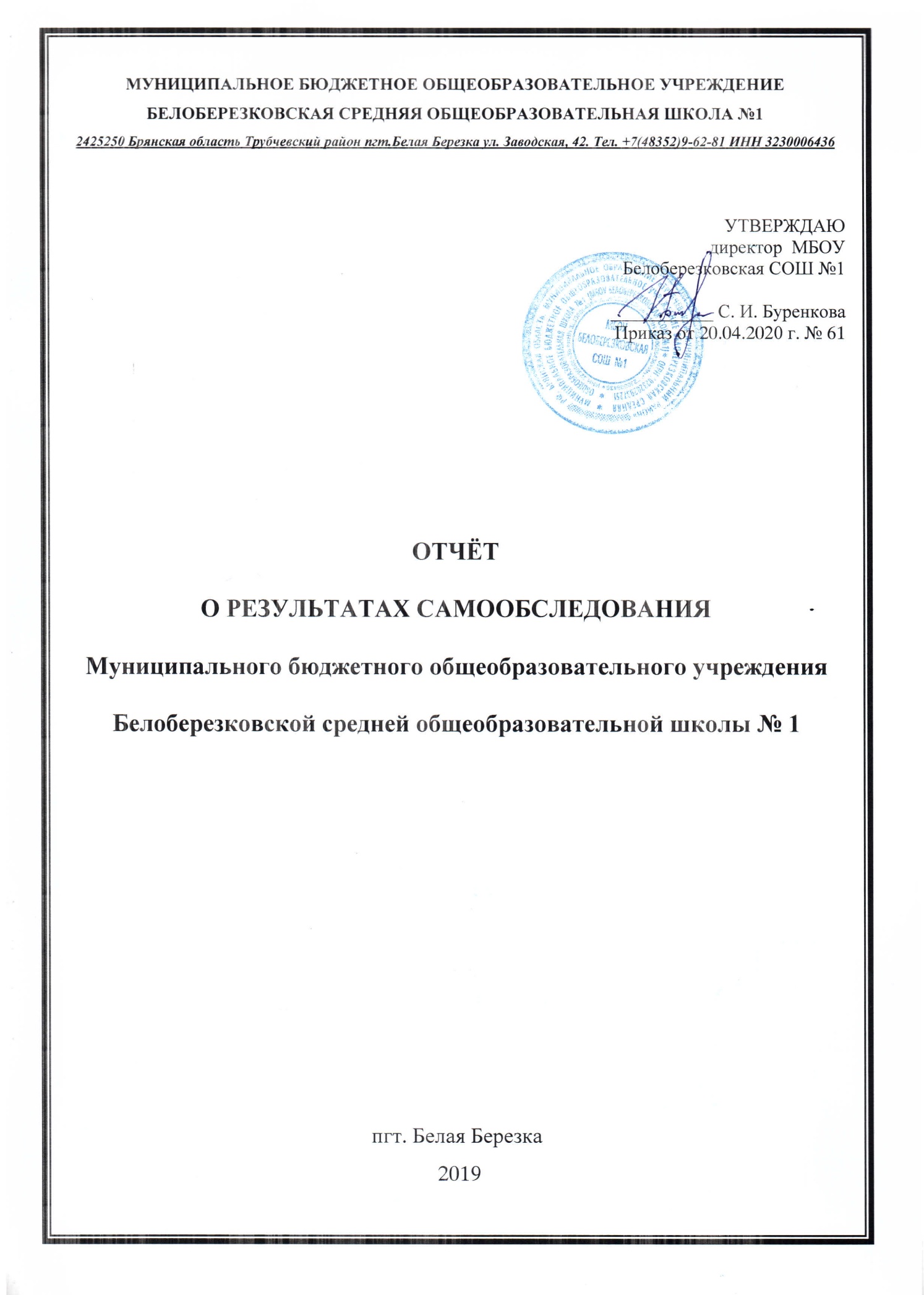 АНАЛИТИЧЕСКИЙ ОТЧЁТпо материалам самообследованияи внутренней системы оценки качества образованияМуниципального бюджетного общеобразовательного учреждения Белоберезковсковской средней общеобразовательной школы № 1МБОУ Белоберезковская СОШ № 1(наименование образовательной организации)Муниципальное бюджетное общеобразовательное учреждение Белоберезковская средняя(полное наименование образовательной организации)общеобразовательная школа №1 Трубчевского района Брянской области  (сокращенное наименование – МБОУ Белоберезковская СОШ № 1)Образовательная деятельность осуществляется на основании лицензии  на осуществление образовательной деятельности №3452 от 28 января 2015 г. (серия 32Л01 № 0002173) с приложением (серия 32П01 № 0002647), свидетельства о государственной аккредитации №431 от 20 октября 2016 г. (серия 32А05 № 0000278) с приложением (серия32А07 № 0000337); Устава, утвержденного Постановлением администрации Трубчевского муниципального района от 22.12.2015 г. № 1093	I.Общая информация о школеВ образовательной организации (далее – ОО) функционируют 26 классов комплектов.Формы получения образования в ОО:• очная 557 человек• очно-заочная 0 человек• заочная 0 человекОбучаются по индивидуальному учебному плану 0 человекОбучаются на дому  5 человекОбучаются по адаптированной основной образовательной программе 5  человекII. Условия реализации ООП2.1. Кадровые условияВсего педагогов– 55Имеют высшее педагогическое образование – 43 чел. (78 %)Имеют среднее профессиональное педагогическое образование –10 чел. (18 %)Имеют высшее или среднее профессиональное непедагогическое образование – 2 чел. (3,6%)Не имеют профессионального образования - 0 чел. (0 %)Имеют высшую квалификационную категорию – 31 чел. (56%)Имеют первую квалификационную категорию –  21 чел. (38%)Имеют соответствие занимаемой должности – 1 чел. (1,8  %)Не имеют квалификационной категории – 2 чел. (3,6 %)Численность педагогических работников,  преподающих предмет не соответствующий квалификации по диплому –  1 чел. (2,5 %)Из них прошли курсы повышения квалификации по предаваемым предметам –  1 чел. (2,5%)Численность педагогических работников в возрасте до 30 лет –  1 чел. (2,5%)Численность педагогических работников в возрасте от 31 до 40 лет –  10 чел. (18 %)Численность педагогических работниковввозрасте от 41 до 55 лет – 30 чел. (56 %)Численность педагогических работников в возрасте после 55 лет – 12 чел. (22%)Численность педагогических работников, педагогический стаж работы которых составляет:• до 5 лет - 2 чел. (5 %)• свыше 30 лет –12 чел. (22 %). свыше 40 лет – 41чел.(74,5%)Численность педагогических и административно-хозяйственных работников, прошедших за последние 3 года повышение квалификации по профилю профессиональной деятельности и (или) иной осуществляемой в образовательной организации деятельности - 58 чел. (100 %).Численность педагогических и административно-хозяйственных работников, имеющих профессиональную переподготовку по профилю/направлению профессиональной деятельности или иной осуществляемой в образовательной организации деятельности – 24 чел. (44%)Численность педагогических работников, прошедших повышение квалификации по введению в образовательный процесс федеральных государственных образовательных стандартов общего образования (по уровням), в общей численности педагогических и административно-хозяйственных работников – 58 чел. (100 %).Проблемы: Старение коллектива. Низкий уровень притока молодых специалистов.Управленческие решения: Повысить привлекательность работы учителя, создать условия для реализации собственных  способностей, сократить количество «бумажной работы», показать перспективу диагностической деятельности.2.2. Материально-технические условияВ соответствии с требованиями в МБОУ Белоберезковская СОШ №1оборудованы: - учебные кабинеты с рабочими местами обучающихся и педагогических работников; - помещения для занятий учебно-исследовательской и проектной деятельностью, моделированием и техническим творчеством; - необходимые для реализации учебной и внеурочной деятельности лаборатории  и мастерские; - помещения (кабинеты, мастерские, зал) для занятий музыкой, хореографией и изобразительным искусством; - библиотека, оборудованным читальным залом и книгохранилищем, обеспечивающим сохранность книжного фонда, медиатекой; - спортивный зал;- тренажёрный зал; - спортивная площадка; - помещения для питания обучающихся, а также для хранения и приготовления пищи, обеспечивающие возможность организации качественного горячего питания, в том числе горячих завтраков; - помещения для медицинского персонала; - административные помещения, оснащенные необходимым оборудованием, - гардероб, санузлы, места личной гигиены; - участок (территория). В настоящий момент МБОУ Белоберезковская СОШ №1 представляет собой образовательное учреждение с достаточно развитой материально-технической базой. Учебные кабинеты оборудованы необходимой мебелью (ученические столы, стулья, классные доски, стеллажи для хранения наглядных пособий и дидактического материала),  мультимедийными проекторами, интерактивными досками, видео- и аудио-аппаратурой, необходимыми для обеспечения качества результатов обучения и воспитания, эффективного использования современных образовательных технологий. Кроме того, в школе имеются принтеры, сканеры и ксероксы. В учебных кабинетах собран дидактический материал, наглядные пособия, аудио- и видеоматериалы, используемые в учебном процессе. В школе есть два компьютерных класса, оснащенные современной техникой, с выходом в Интернет, с интерактивной доской. Создана единая локальная компьютерная сеть с выделенным административным сегментом. Для занятий физической культурой и спортом на пришкольной территории имеется спортивный комплекс, который включает в себя футбольное поле с беговыми дорожками, площадки для игры в баскетбол и волейбол.  Материально-техническая база школы постоянно обновляется.  Материально-техническая база учреждения2.3. Учебно-методическое и информационное обеспечениеУчебно-методическое обеспечение обязательной части ООП МБОУ Белоберезковская СОШ №1 включает в себя: учебники, учебные пособия, рабочие тетради, справочники, хрестоматии, цифровые образовательные ресурсы, методические пособия для учителей и т.п.Учебно-методическое обеспечение образовательного учреждения состоит из основного состава и дополнительного. Основной  состав УМК используется  учащимися и педагогами на постоянной  основе, дополнительный состав – по усмотрению учителя  и учащихся.Реализация ООП обеспечивается доступом каждого обучающегося к библиотечным фондам, формируемым по всему перечню дисциплин программы. Фонд дополнительной литературы  включает справочные издания, научно-популярные издания по предметам учебного плана и периодические издания.Общий фонд библиотеки составляет 42 947 экз., в т.ч.  школьных учебников – 11 048экз.Количество экземпляров учебной и учебно-методической литературы из общего количества единиц хранения библиотечного фонда, состоящих на учете, в расчете на одного учащегося – 20 ед.Процент обеспеченности учащихся учебной литературой – 100%Информационный ресурс:- Учебный фонд – 11048 экз.- Электронный образовательный ресурс –  0 (электронные учебники).- Фонд дополнительной литературы – 31 899  экз.Читальный зал:- Внутри библиотеки (5 м2).- Имеется возможность использовать компьютер, работать с электронными изданиями.- Постоянно используется детьми и учителями.МедиатекаКоличество компьютеров в расчете на одного учащегося  - 0,1ед.Количество компьютеров, имеющих выход в Интернет -  20 ед.Договор на предоставление услуг связи (Интернет) заключен с «Ростелеком». Технические средстваВ Школе обеспечена возможность осуществлять в электронной форме следующие виды деятельности: - поиск информации в Интернет;- исследовательская деятельность;- электронная коммуникация;- электронные учебники;- художественное творчество.2.4. Психолого-педагогические условияПсихолого-педагогические условия МБОУ Белоберезковская СОШ №1 соответствуют требованиям Стандарта: • обеспечение преемственности содержания и форм организации образовательного процесса образования с учётом специфики возрастного психофизического развития обучающихся, в том числе особенностей перехода из младшего школьного возраста в подростковый; • формирование и развитие психолого-педагогической компетентности участников образовательного процесса; • обеспечение вариативности направлений и форм, а также диверсификации уровней психолого-педагогического сопровождения участников образовательного процесса.III. Оценка результатов освоения ООП3.1. Оценка качества подготовки обучающихсяСравнительный анализ итогов успеваемости за последние 3 годаСравнительные показатели качества знаний по предметамПроблемы: Отмечается снижение показателей качества знаний по русскому языку, по  предметам естественного цикла. Предполагаемые пути решения: Как возможные варианты – учителям-предметникам проводить работу по активизации познавательной деятельности обучающихся, организовывать исследовательскую и проектную деятельность, осуществлять работу с учётом способностей и возможностей каждого ученика через систему творческих, индивидуальных  заданий. 3.2. Оценка объективности и достоверности результатов внешних оценочных процедурС целью изучения объективности  результатов оценочных процедур проведено сравнение результатов внешних (ВПР) и внутренних (результаты промежуточной аттестации и годовая отметка) оценочных процедур. Указанный анализ проведен по классам с учетом разных учителей, работающих в исследуемых классах.Соотношение качества знаний обучающихся 4-х классов классу по итогам  2018-2019 учебного года Сравнительный анализ качества знаний (доля "4" и "5") в 4-х классах 4-а класс (математика, русский язык, окружающий мир)4-б класс (математика, русский язык, окружающий мир)4-в класс (математика, русский язык, окружающий мир)Соотношение среднего балла обучающихс классов по итогам  2018-2019 учебного года Сравнительный анализ по среднему баллу в 4-х классахВыводы: результаты самооценки и внешней оценки на уровне начального общего образования совпадают в 60-75 %По математике  в 4-а классе отклонений нет, 3,9 средний балл; в 4-б классе  отклонений нет, 4,4средний балл; в 4-в классе отклонений нет,  4,2 средний балл. По русскому языку в 4-а классе отклонений нет, 4,0 средний балл; в 4-б классе отклонений нет, 4,6 средний балл; в 4-в классе отклонений нет, 4,6 средний балл.По окружающему миру в 4-а классе отклонений нет, 3,7 средний балл, в 4-б классе отклонений нет, 3,8 средний балл, в 4-в классе отклонений нет,  3,5 средний балл.	Таким образом, результаты самооценки и внешней оценки на уровне НОО по математике, русскому языку и окружающему миру совпадают.С целью изучения объективности  результатов оценочных процедур проведено сравнение результатов внешних (ВПР) и внутренних (результаты промежуточной аттестации и годовая отметка) оценочных процедур. Указанный анализ проведен по классам с учетом разных учителей, работающих в исследуемых классах.Соотношение качества знаний обучающихся 5-х классов  по итогам  2018-2019 учебного года Сравнительный анализ качества знаний (доля "4" и "5") в 5-х классахСоотношение среднего балла обучающихся 5 классов по итогам  2018-2019 учебного годаСравнительный анализ по среднему баллу в 5-х классахВыводы: результаты самооценки и внешней оценки на уровне основного общего образования совпадают в 56-94 %.По математике в 5 классах задания 6,8,9,10 оказались для ребят более сложными. Это объясняется тем, что тема «Проценты» не изучается в курсе математики 5 класса, умение находить значение арифметического выражения с натуральными числами также вызывает затруднения.По  русскому языку в 5 классах качество знаний - 50%, средний балл – 3,5, у  8 % учащихся результаты внешней проверки превысили результаты внутренней, 20% школьников  ниже школьной.По истории в 5 классах результаты внешней  оценки у 21% учащихся ниже внутренней оценки,  средний балл 3,5, качество знаний 83%, что ниже на 19% по сравнению с внутренней оценкой.По биологии в 5 классах  качество знаний 71%, ниже на 2%, у 3% учащихся результаты внешней проверки ниже школьной оценки.	Таким образом, результаты самооценки и внешней оценки на уровне ООО по математике в 5 классах по математике, русскому языку, истории ниже внутренней, по биологии практически совпали. По  математике, истории результаты внешней проверки значительно ниже показателей внутренней самооценки на 16-19%.Результаты оценивания учащихся по русскому языку относительно стабильны. Управленческие решения:Спланировать посещение уроков с целью изучения объективности оценивания учащихся по математике, истории.Педагогам придерживаться  единых требований в оценке учебной деятельности учащихся, повысить ответственность при оценивании школьников.Продолжить работу с учителями по овладению навыками методического анализа и самоанализа результатов письменных проверочных работ, применения его результатов при корректировании собственной деятельности.С целью изучения объективности  результатов оценочных процедур проведено сравнение результатов внешних (ВПР) и внутренних (результаты промежуточной аттестации и годовая отметка) оценочных процедур. Указанный анализ проведен по классам с учетом разных учителей, работающих в исследуемых классах.Соотношение качества знаний обучающихся 6-х классов  по итогам  2018-2019 учебного года Сравнительный анализ качества знаний (доля "4" и "5") в 6-х классахСоотношение среднего балла обучающихся 6-х классов по итогам  2018-2019 учебного годаСравнительный анализ по среднему баллу в 6-х классахВыводы: результаты самооценки и внешней оценки на уровне основного общего образования совпадают в  6 классах 73-86 %.По математике в 6-а классе качество знаний составило 62%, средний балл – 3,6, результаты внешней проверки ниже  результатов внутренней у 14% учащихся класса.По  русскому языку в 6-б классе качество знаний - 58%, средний балл – 3,7, у  4 % учащихся результаты внешней проверки превысили результаты внутренней, 21% школьников  ниже школьной.По истории в 6-а классе результаты внешней  оценки у 23% учащихся ниже внутренней оценки,  средний балл 3,8, качество знаний 77%, что выше на 4% по сравнению с внутренней оценкой.По биологии в 6-б классе  качество знаний 72%, выше на 3%, у 3% учащихся результаты внешней проверки ниже школьной оценки, у 3% учащихся результаты внешней проверки выше школьной оценки.	Таким образом, результаты самооценки и внешней оценки на уровне ООО по математике в 6 классах относительно стабильны, по математике, русскому языку истории незначительно ниже внутренней, по биологии практически совпали. Управленческие решения:Спланировать посещение уроков с целью изучения объективности оценивания учащихся по математике, русскому языку.Педагогам придерживаться  единых требований в оценке учебной деятельности учащихся, повысить ответственность при оценивании школьников.Продолжить работу с учителями по овладению навыками методического анализа и самоанализа результатов письменных проверочных работ, применения его результатов при корректировании собственной деятельности.С целью изучения объективности  результатов оценочных процедур проведено сравнение результатов внешних (ВПР, апробация) и внутренних (результаты промежуточной аттестации и годовая отметка) оценочных процедур. Соотношение качества знаний обучающихся 11-х классов (выборка)по итогам  2018-2019 учебного года Сравнительный анализ качества знаний (доля "4" и "5") в 11 классеСоотношение среднего балла обучающихся 11классапо итогам  2018-2019 учебного годаСравнительный анализ по среднему баллу в 11 классеВыводы: результаты самооценки и внешней оценки на уровне основного общего образования совпадают в  11 класс 60-100 %.По английскому языку в группе участников  в 11 классе качество знаний составило 100%, средний балл – 4,4, результаты внешней проверки совпадают с результатами внутренней оценки учащихся класса.По  истории в группе участников 11 класса качество знаний - 75%, средний балл – 3,8, у  17 % учащихся результаты внешней проверки превысили результаты внутренней оценки.По географии в группе участников 11 класса результаты внешней  оценки у 30% учащихся ниже внутренней оценки,  у 10%  - выше, средний балл 3,5, качество знаний 50%, что ниже на 20% по сравнению с внутренней оценкой.По химии в  группе участников 11 класса результаты внешней  оценки у 8% учащихся ниже внутренней оценки,  у 25%  - выше, средний балл 3,9, качество знаний 67%, что ниже на 8% по сравнению с внутренней оценкой.По биологии в  группе участников 11 класса результаты внешней оценки у 20% учащихся ниже внутренней оценки, средний балл 3,5, качество знаний 50%, что ниже на 20% по сравнению с внутренней оценкой.	Таким образом, результаты самооценки и внешней оценки участников 11 класса на уровне ООО по английскому языку полностью совпали, относительно стабильны по истории, по химии, биологии, физике, географии незначительно ниже внутренней, не совпали. Управленческие решения:Спланировать посещение уроков с целью изучения объективности оценивания учащихся по химии, географии.Педагогам придерживаться  единых требований в оценке учебной деятельности учащихся, повысить ответственность при оценивании школьников.Продолжить работу с учителями по овладению навыками методического анализа и самоанализа результатов письменных проверочных работ, применения его результатов при корректировании собственной деятельности.С целью изучения объективности  результатов оценочных процедур проведено сравнение результатов внешних (ВПР, апробация) и внутренних (результаты промежуточной аттестации и годовая отметка) оценочных процедур. Соотношение качества знаний обучающихся 7-х классов (выборка)  по итогам  2018-2019 учебного года Сравнительный анализ качества знаний (доля "4" и "5") в 7 классеСоотношение среднего балла обучающихся 7-х классовпо итогам  2018-2019 учебного годаСравнительный анализ по среднему баллу в 7-х классахВыводы: результаты самооценки и внешней оценки на уровне основного общего образования совпадают в  11 класс 60-100 %.По английскому языку в группе участников  в 11 классе качество знаний составило 100%, средний балл – 4,4, результаты внешней проверки совпадают с результатами внутренней оценки учащихся класса.По  истории в группе участников 11 класса качество знаний - 75%, средний балл – 3,8, у  17 % учащихся результаты внешней проверки превысили результаты внутренней оценки.По географии в группе участников 11 класса результаты внешней  оценки у 30% учащихся ниже внутренней оценки,  у 10%  - выше, средний балл 3,5, качество знаний 50%, что ниже на 20% по сравнению с внутренней оценкой.По химии в  группе участников 11 класса результаты внешней  оценки у 8% учащихся ниже внутренней оценки,  у 25%  - выше, средний балл 3,9, качество знаний 67%, что ниже на 8% по сравнению с внутренней оценкой.По биологии в  группе участников 11 класса результаты внешней оценки у 20% учащихся ниже внутренней оценки, средний балл 3,5, качество знаний 50%, что ниже на 20% по сравнению с внутренней оценкой.	Таким образом, результаты самооценки и внешней оценки участников 11 класса на уровне ООО по английскому языку полностью совпали, относительно стабильны по истории, по химии, биологии, физике, географии незначительно ниже внутренней, не совпали. Управленческие решения:Спланировать посещение уроков с целью изучения объективности оценивания учащихся по химии, географии.Педагогам придерживаться  единых требований в оценке учебной деятельности учащихся, повысить ответственность при оценивании школьников.Продолжить работу с учителями по овладению навыками методического анализа и самоанализа результатов письменных проверочных работ, применения его результатов при корректировании собственной деятельности.Соотношение качества знаний обучающихся 9-х классов по результатам школьной отметки и отметки на ОГЭ по обязательным предметам Математика:9а – Ананченко А.А., 9б–Ласая О.Н.Русский язык: 9а–учитель Татаринова О.Г., 9б - учитель Антошко А.Л.Сравнительный анализ качества знаний (доля "4" и "5") в 9-х классах9-а класс9-б классСоотношение среднего балла обучающихся 9-х классов по результатам школьной отметки и отметки на ОГЭ по математике и русскому языку Сравнительный анализ по среднему баллу в 9-х классах9-а класс9-б классВыводы: результаты самооценки и внешней оценки на уровне основного общего образования не совпадают, результаты ОГЭ  по предметам выше.По математике  в 9а классе отклонение составляет: знаний выше на 9%,средний балл – на 0,2; в 9б классе отклонение на 14 % качество знаний, на 0,3- средний балл. По русскому языку в 9а классе: 38 % качество знаний,  на 0,6 -  средний балл; в 9б классе: 29% качество знаний,  на 0,6- средний балл.Проблема: недостаточная объективность оценивания учащихся.	Предполагаемые пути решения: анализ причин указывает на необходимость выстраивания индивидуальной работы с учителями: - посещение уроков с целью изучения объективности оценивания устных ответов учащихся;- изучение критериев учителя при оценивании письменных работ учащихся, соблюдение единых критериев оценивания.3.3. Анализ результатов ВПРАнализ результатов ВПР в 4-х классах	Всего в 2019 году было  66 выпускников 4-х классов.	Количество выпускников, набравших не менее 11 баллов по сумме 3 предметов ВПР и не получивших при этом «двоек» - 42 человека (76%). 	По математике на «отлично» работу написали  12  учащихся, что составляет 18 % от общего числа писавших проверочную работу,  77 % участников показали хорошие и отличные результаты. 	По русскому языку на «отлично» работу написал  9 учащихся, что составляет  13 % от общего числа писавших проверочную работу,  87 % участников показали хорошие и отличные результаты. 	По окружающему миру на «отлично» работу написали 13  учащихся, что составляет 20 % от общего числа писавших проверочную работу,  48 % участников показали хорошие  результаты. Результаты по предметамМатематикаАнализ выполнения заданий ВПР по математикеГрафик   решаемости заданий по математикеВыводы:Типичные ошибки в работе: решение текстовой задачи в 3 действия, нахождение периметра прямоугольника, задачи на логику.Управленческие решения:Выстроить индивидуальную работу с учителями начальных классов, проанализировав причины допущенных ошибок:-Спланировать посещение уроков с целью изучения объективности оценивания учащихся при устных ответах-Изучить критерии оценивания письменных работ учащихся, соблюдение единых требований-Организовать курсовую подготовку учителей начальных классовРусский языкАнализ выполнения заданий ВПР по русскому языку График   решаемости заданий по русскому языкуВыводы:Типичными ошибками работы по русскому языку стали: умение работать с текстом, распознавать главную мысль текста, ставить вопросы к тексту, умение распознавать однородные члены предложения, классифицировать  согласные звуки.Управленческие решения:Выстроить индивидуальную работу с учителями начальных классов, проанализировав причины допущенных ошибок:-Спланировать посещение уроков с целью изучения объективности оценивания учащихся при устных ответах-Изучить критерии оценивания письменных работ учащихся, соблюдение единых требований-Организовать курсовую подготовку учителей начальных классовОкружающий мирАнализ выполнения заданий ВПР по окружающему мируГрафик   решаемости заданий по окружающему мируВыводы:При выполнении работы по окружающему миру учащиеся затруднялись строить речевые высказывания и аргументировать свою точку зрения, задание 6 в части 3 (наблюдение, опыт, измерение) не выполнено у 80%  учащихся.Управленческие решения:Выстроить индивидуальную работу с учителями начальных классов, проанализировав причины допущенных ошибок:-Спланировать посещение уроков с целью изучения объективности оценивания учащихся при устных ответах-Использовать на уроках простейшее лабораторное оборудование для опытов и проводить опыты, измерения и наблюдения-Изучить критерии оценивания письменных работ учащихся, соблюдение единых требований-Организовать курсовую подготовку учителей начальных классовВывод:Работу выполняли 66 учащихся 4-х классов. По русскому языку на «отлично» и «хорошо» выполнили работу 38 учащихся, что составляет 57% от общего числа учащихся.  По математике на «отлично» и «хорошо» выполнили работу 44 учащихся, что составляет 66% от общего числа учащихся. Получили двойки – 2 учащихся (0,3%). По окружающему миру  «хорошо» и «отлично» выполнили работу 48 учащихся, что составляет 73% от общего числа учащихся. Следует обратить внимание на результаты внутренней оценки по предметам. Провести анализ результатов и скорректировать работу по устранению ошибок.Анализ результатов ВПР в 5-х классах	Всего в 2019 году было  52 ученика  5-х классов.	По математике на «отлично» работу написали  6 учащихся, что составляет 12 % от общего числа писавших проверочную работу,  59 % участников показали хорошие и отличные результаты. 	По русскому языку в 5-х классах на «отлично» работу написал  10 учащихся, что составляет      20  % от общего числа писавших проверочную работу,  63 % участников показали хорошие и отличные результаты. 	По истории в 5-х классах на «отлично» работу написали 19  учащихся,  что составляет      40  % от общего числа писавших проверочную работу,  69 % участников показали хорошие и отличные результаты. По биологии в 5-х классах на «отлично» работу написали 8  учащихся,  что составляет      17  % от общего числа писавших проверочную работу,  81 % участников показали хорошие и отличные результаты. Русский языкАнализ выполнения заданий ВПР по русскому языкуГрафик   решаемости заданий по русскому языкуВыводы:5-Б:1К1.Задание на соблюдение орфографических норм.С этим заданием справилось 33% , что на 22% ниже, чем в регионе. Один учащийся получил максимальный балл, четырнадцать учащихся не справились с этим заданием. Они  допустили при списывании более четырёх орфографических ошибок, а двое – более пяти.1К2.  При списывании текста также были допущены  пунктуационные ошибки. Пять  учащихся сделали более двух ошибок, у девятерых – одна, две  ошибки. За это задание получили 50% (по региону 58%). 1К3.В основном текст переписали правильно (без описок, лишних слов и пропущенных слов), 20 учащихся получили максимальный балл, шестеро учащихся получили по одному баллу, т.к. у них пропущены слова в тексте, буквы, абзац. За это задание класс получил 88 % (по региону 90%).2К1.С заданием по фонетике справилось 13 учащихся из 26, у них максимальный балл. Не справились трое. Ученики   представляют классификацию согласных звуков и могут ею пользоваться на практике. За это задание класс набрал  72% , что на 8 % выше, чем по региону.2К2.Морфемный разбор слова составил 90 % (по региону  86%). 20 учащихся справились с заданием, один не справился, пять учащихся допустили ошибки.2К3.Морфологический разбор слова. С этим заданием не справилось 8 учащихся, семеро получили максимальный балл. За это задание класс получил 51 % (по региону 58%).2К4.С синтаксическим разбором предложения справились, но допустили много ошибок. По классу -43,5 %, по региону – 63%. Пять учащихся не справились с этим заданием.3.Задание по орфоэпии. Орфоэпический анализ слова  успешно выполнили 13 учащихся, не справились 5. Класс получил 65%, по региону – 81%.4(1).Это задание заключалось в определении частей речи (самостоятельных и служебных). На 88% справился  класс  с заданием (по региону 84 %). Максимальный балл получил 21 человек, не справились с заданием двое.4(2).Задание заключалось в следующем: определить, какие части речи отсутствуют в предложении. За это задание класс получил 86,5%, по региону – 60%, не справилось с заданием 3 ученика.5(1).Задание на постановку знаков препинания при прямой речи. 17 учащихся справились  с  работой, что составило 75% (по региону 68%).5(2).Объяснить постановку знаков препинания в этом предложении. 69% смогли объяснить , по региону -53%. Пятеро учащихся не справились с заданием.6(1).Задание на постановку знаков препинания при обращении. Справились с заданием 61,5 %, по региону – 62%.6(2). Объяснить постановку знаков препинания при обращении смогли 77 % (по региону 51%).7(1).Постановка запятой между частями сложного предложения. С этим заданием справились 18 учащихся, у них максимальный балл. Не справилось – 6 учащихся. По классу – 73%, по региону – 62%.7(2). Объяснить постановку запятой между частями сложного предложения  смогли 14 человек, что составило 54 %, по региону – 50 %.8.Задание на определение основной мысли текста. По классу – 29 %, по региону – 36 %. Это задание оказалось сложным для ребят, так как были предложены сложные тексты. 13 учащихся не справились с этим заданием.9.Это задание связано с предыдущим, нужно было найти в тексте факт, подтверждающий основную мысль текста. Но поскольку с предыдущим заданием 50% учащихся не справились, то и это задание также выполнили  неверно. Только 17 % смогли найти нужное подтверждение, по региону – 26%.10.Определить тип текста. Правильно определили – 12 учащихся, что составило 46 %, по региону – 44%.11.Задание по лексике. За это задание класс получил 42 %, по региону – 50%.12.Задание по лексике. Справились почти все. По классу 92%, по региону -90%.Типичные ошибки в работе: Нарушение орфографической, пунктуационной зоркости у учащихся при списывании текста.Ошибки, допущенные при проведении фонетического, морфологического, синтаксического разбора, связанные с лексическим анализом слова.Ошибки в произношении слов орфографические ошибки: безударная гласная, приставки на –з(-с), окончание прилагательных и глагола, разделительный ь.Ошибки в постановке знаков препинания при прямой речи, обращении, при однородных членах предложения, между частями сложного предложения, различение прямой и косвенной речи.Неправильное определение основной мысли текста и факта, подтверждающего основную мысль, в определении типа текста.Задачи:Подробно изучить нормы оценивания письменных работ и устных ответов учащихся, провести анализ количественных и качественных результатов ВПР, выявить наиболее  проблемные темы.Спланировать  коррекционную  работу с учащимися по ликвидации пробелов в знаниях по проблемным темам, оценивая объективно устные ответы и письменных работы учащихся.Совершенствовать  работу с текстом на уроках русского языка и литературы в плане овладения основными нормами литературного языка (орфографическими, пунктуационными), а также навыками смыслового анализа текста.Корректировать содержание текущего тестирования и  контрольных работ с целью мониторинга результативности работы по устранению пробелов в знаниях и умениях по русскому языку.МатематикаАнализ выполнения заданий ВПР по математикеГрафик   решаемости заданий по математикеВыводы:5-А:1.С этим заданием справилось 76% , что на 1% выше, чем в регионе. 6 учащихся не справились с этим заданием. 2.  С этим заданием справилось 76% , что на7% нижее чем в регионе. 6учащихся не справились с этим заданием. 3.С этим заданием справилось 96. 1  учащийся не справился с этим заданием. 4. Справилось 48% , что на17% ниже, чем в регионе. 13  учащихся не справились с этим заданием. 5.С этим заданием справилось 84% , что на 6% ниже, чем в регионе. 3учащихся не справились с этим заданием. 6. С этим заданием справилось 24% , что на 1% ниже, чем в регионе. 4 учащихся получили  2  балла, 4  учащихся  получили  1  балл. 7. С этим заданием справилось 44% , что на 2 % ниже, чем в регионе. 14  учащихся не справились с этим заданием. 8.С этим заданием справилось 48% , что на16% выше, чем в регионе. 13 учащихся не справились с этим заданием. 9. С этим заданием справилось 62% , что на 9% ниже, чем в регионе. 8  учащихся не справились с этим заданием. 14  учащихся  получили  2  балла,  3  учеников  1  балл.10. Задание выполнили 50% , что на1% ниже, чем в регионе. 7  учащихся не справились с этим заданием.7  учащихся  получили  2  балла,  11 учеников  1  балл.11. С первой  частью  задания справилось 96% (1  ученик  не  справился) ,  а  со  второй  частью  56% (11  учащихся  не  справилось  с  заданием).  12. . С первой  частью  задания справилось 88% (3  ученика  не  справились) ,  а  со  второй  частью  84% (4  учащихся  не  справилось  с  заданием). 13.  С этим заданием справилось 32% , что на1% выше, чем в регионе. 17  учащихся не справились с этим заданием. 14. С этим заданием справилось 10% , что на1% нижее, чем в регионе. 2 учащихся получили  2  балла, 1  учащихся  получил  1  балл. 5-Б:1. Задание на делимость чисел. С этим заданием справилось 52% , что на 23% ниже, чем в регионе. 13учащихся получили максимальный балл, 12 учащихся не справились с этим заданием. Ошибка была допущена при нахождении НОД.2.  Задание на действия с обыкновенными дробями С этим заданием справились 82%, что на 1% ниже, чем по региону. Ошибка была допущена при выделении целой части.3.  Задание на сравнение десятичных дробей. Справилось 94%, что на 49% выше, чем по региону.2 ученика к заданию не приступило.4.  Задание на нахождение числа по его части. С заданием  справилось 40% , что на 25% ниже, чем по региону. Один ученик не приступил к заданию.16 учащихся допустили ошибку, неверно определили соответствие дроби и ее  значение. 5.  Задание на нахождение неизвестных компонентов действий. С заданием справилось 76%, что на 14% ниже, чем по региону. 2 учеников допустили ошибки при вычислении, 4 ученика выбрали неверное правило.6.  Задача на движение. Справилось  40%, что на 15% выше, чем по региону. 5 учеников получили максимальный бал, 5 учащихся не приступили к заданию, 10 – допустили ошибки.7.С заданием справилось 48%, что на  6% ниже, чем по региону. 2 учащихся к заданию не приступили, 11 учащихся допустили ошибки.8.  Задача на проценты. Справилось 36% , что на 4% ваше, чем по региону. 3 учащихся к заданию  не приступили, 13- допустили ошибки.9.  Пример в несколько действий. Справилось 70%, что на 1% ниже, чем по региону. 3 учащихся допустили ошибки при вычислении, 6- ошиблись при определении порядка действий.10.  Справилось 42%, что на 9% ниже, чем по региону. 9 учащихся набрали максимальный балл, 3 учащихся допустили ошибку при вычислениях, 3 учащихся к решению не приступили.11.1  Задание по диаграмме. Справилось  84%, что на 8% ниже, чем по региону. 4 учащихся допустили ошибки.11.2  Задача по диаграмме. Справилось 24%, что на 41% меньше, чем по региону. 5 учащихся к заданию не приступили, 14- допустили ошибки.12.1  Задание на определение длины ломанной. Справилось 84%, что соответствует показателю по региону. 4 учащихся к заданию не приступили.12.2  Задание на построение ломанной.  Справилось 88%, что на 6% выше, чем по региону. 3 учащихся к заданию не приступили.13.  Задача на объем. Справилось 32%, что на 1% выше, чем по региону. 5 учащихся к заданию не приступили, 11- допустили ошибки.14.  Справилось 4 %, что на 7% ниже, чем по региону. С заданием справился 1 ученик, решив задачу подбором, 8 учащихся допустили ошибки при рассуждениях, 16 учащихся к заданию не приступили.Типичные ошибки в работе: не  все учащиеся владеют навыками письменных вычислений, применения  свойств и правил действий с натуральными числами, совершают ошибки при вычислениях;не все овладели навыками нахождения НОД, числа по его части, числа по его процентам;испытывают затруднения при решении задач на движение, при решении задач по диаграммам.у учащихся недостаточно развиты изобразительные умения, испытывают трудности моделирования реальных ситуаций на языке геометрии, при решении задач на объемы.Задачи:Изучить критерии оценивания письменных работ учащихся, соблюдения единых требований, спланировать работу на уроках с целью объективности оценивания учащихся.Выстроить индивидуальную работу с учащимися, проанализировав причины допущенных ошибок.Совершенствовать вычислительные навыки (устный счет, действия с натуральными числами в столбик, действия с обыкновенными дробями и смешанными числами).Проводить работу по совершенствованию умений решать задачи на движение, по формированию навыков решения  задач на части, на проценты, на объемы, применять знания в различных ситуациях.Развивать навыки, связанные с решением задач по диаграммам и таблицам.ИсторияАнализ выполнения заданий ВПР по историиГрафик   решаемости заданий по историиВыводы:Умение создавать и применять и преобразовывать знаки и символы, модели и схемы для решения учебных и познавательных задач. Работать с изобразительными историческими источниками.Справилось полностью -  в 5-а классе – 23 учащихся, в 5-б классе – 17 учащихся;  справились частично - в 5-а классе – 8 учащихся, в 5-б классе – 3 учащихся;не приступили к выполнению задания - в 5-а классе – 1 учащихся, в 5-б классе – 2 учащихся.Умение определять понятия, создавать обобщения, устанавливать аналогии, классифицировать, самостоятельно выбирать основания и критерии для классификации; владение основами самоконтроля, самооценки, принятия решений и осуществления осознанного выбора в учебной и познавательной деятельности. Умение объяснять смысл основных хронологических понятий, терминов.Справилось полностью -  в 5-а классе – 16 учащихся, в 5-б классе – 10 учащихся;  справились частично - в 5-а классе – 5 учащихся, в 5-б классе – 11 учащихся;не приступили к выполнению задания - в 5-а классе – 3 учащихся, в 5-б классе – 2 учащихся.Умение осознанно использовать речевые средства в соответствии с задачей коммуникации; владение основами самоконтроля, самооценки, принятия решений и осуществления осознанного выбора в учебной и познавательной деятельности. Умение рассказывать о событиях древней истории.Справилось полностью -  в 5-а классе – 5 учащихся, в 5-б классе – 3 учащихся;  справились частично - в 5-а классе – 16 учащихся, в 5-б классе – 18 учащихся;не приступили к выполнению задания - в 5-а классе – 4 учащихся, в 5-б классе – 2 учащихся.Умение создавать, применять и преобразовывать знаки и символы, модели и схемы для решения учебных и познавательных задач; владение основами самоконтроля, самооценки, принятия решений и осуществления осознанного выбора в учебной и познавательной деятельности. Умение использовать историческую карту как источник информации о расселении общностей в эпохи первобытности и Древнего мира, расположении древних цивилизаций и государств, местах важнейших событий.Справилось полностью -  в 5-а классе – 22 учащихся, в 5-б классе – 17 учащихся;  не приступили к выполнению задания - в 5-а классе – 3 учащихся, в 5-б классе – 6 учащихся.Умение устанавливать причинно-следственные связи, строить логическое рассуждение, умозаключение (индуктивное, дедуктивное и по аналогии) и делать выводы; владение основами самоконтроля, самооценки, принятия решений и осуществления осознанного выбора в учебной и познавательной деятельности. Умение описывать условия существования, основные занятия, образ жизни людей в древности.Справилось полностью -  в 5-а классе – 10 учащихся, в 5-б классе – 6 учащихся;  справились частично - в 5-а классе – 7 учащихся, в 5-б классе – 13 учащихся;не приступили к выполнению задания - в 5-а классе – 8 учащихся, в 5-б классе – 4 учащихся.Умение определять понятия, создавать обобщения, устанавливать аналогии, классифицировать, самостоятельно выбирать основания и критерии для классификации. Реализация историко-культурологического подхода, формирующего способности к межкультурному диалогу, восприятию и бережному отношению к культурному наследию Родины.Справилось полностью -  в 5-а классе – 12 учащихся, в 5-б классе – 13 учащихся;  не приступили к выполнению задания - в 5-а классе – 13 учащихся, в 5-б классе – 10 учащихся.Умение создавать обобщения, классифицировать, самостоятельно выбирать основания и критерии для классификации; формирование важнейших культурно-исторических ориентиров для гражданской, этнонациональной, социальной, культурной самоидентификации личности. Реализация историко-культурологическо¬го подхода, формирующего способности к межкультурному диалогу, восприятию и бережному отношению к культурному наследию Родины.Справилось полностью -  в 5-а классе – 12 учащихся, в 5-б классе – 7 учащихся;  справились частично - в 5-а классе – 4 учащихся, в 5-б классе – 2 учащихся;не приступили к выполнению задания - в 5-а классе – 9 учащихся, в 5-б классе – 14 учащихся.Задачи:-Выстроить индивидуальную работу с учащимися, проанализировав причины допущенных ошибок:-Спланировать работу на уроках с целью объективности оценивания учащихся при устных ответах.-Изучить критерии оценивания письменных работ учащихся, соблюдение единых требований.-Организовать дополнительную работу по ликвидации пробелов в знаниях, подготовку учащихся  по темам.- Учить учащихся рассказывать о событиях Древней истории, уметь использовать историческую карту как источник информации о расселении общности в эпохи первобытности и Древнего мира, расположении древних цивилизаций и государств, местах важнейших событий.- Формировать способности к межкультурному диалогу, восприятию и бережному отношению к культурному наследию Родины.Биология Анализ выполнения заданий ВПР по биологииГрафик   решаемости заданий по биологииВыводы:С заданиями 1.1, 1.2, 1.3, 2, 4, 5, 6.1, 6.2, 6.3, 7.1, 8 учащиеся справились успешно, показатели выше, чем по региону.По заданию 3 результаты ниже, чем по региону на 4%, задание основано на умении классифицировать, самостоятельно выбирать основания и критерии для описания биологического объектаПо заданию 7.2 результаты ниже, чем по региону на 3%, описание объекта по критериям вида.По заданию 9 результаты по школе ниже,  чем по региону на 8%,  задание основано на формировании представлений о значении биологических наук в решении проблем необходимости рационального природопользования, знать и аргументировать основные правила поведения в природе.По заданию 10.1 ниже на 21%, по заданию 10.2 ниже на 33%, по заданию 10.3 ниже на16%, задания основаны на раскрытии роли биологии в практической деятельности людей, на умении называть профессии, связанные с биологической наукой, характеризовать их и определять их роль для общества.Типичные ошибки;Овладение понятийным аппаратом биологии.Выделение существенных признаков биологических объектов.Применение знаков, символов и схем для решения учебных и познавательных задач.Использование методов наблюдения и описания биологических объектов и явлений.Раскрытие  роли  биологии  в  практической  деятельности  людей.Задачи:      1. Выстроить индивидуальную работу с учащимися, проанализировав причины допущенных ошибок.      2. Спланировать работу на уроках с целью объективности оценивания учащихся при устных ответах.      3. Изучить критерии оценивания письменных работ учащихся, соблюдать  единые требования к оцениванию устных ответов и письменных работ учащихся.      4.Организовать дополнительную работу по ликвидации пробелов в знаниях, подготовку учащихся  по темам.Вывод:По математике качество знаний составило 59 %. 	По русскому языку в 5-х классах  63 % участников показали хорошие и отличные результаты. 	По истории в 5-х классах 69 % участников показали хорошие и отличные результаты. По биологии в 5-х классах  81 % участников показали хорошие и отличные результаты. Каждым педагогом был проведён анализ результатов внешней проверки. Были выявлены типичные ошибки, поставлены задачи, позволяющие скорректировать работу  по устранению ошибок.Анализ результатов ВПР в 6-х классахВсего в 2019 году было  53 ученика  6-х классов.По русскому языку в 6-А классе на «отлично» работу написал  2учащихся, что составляет      7,6  % от общего числа писавших проверочную работу,  58 % участников показали хорошие и отличные результаты.По русскому языку в 6-Б классе на «отлично» работу написал  2 учащихся, что составляет      8  % от общего числа писавших проверочную работу,  40 % участников показали хорошие и отличные результаты.По математикев 6-А классе на «отлично» работу написал  3 учащийся, что составляет 11,5% от общего числа писавших проверочную работу,  58 % участников показали хорошие и отличные результаты. По математикев 6-Б классе на «отлично» работу написал  2 учащийся, что составляет 8% от общего числа писавших проверочную работу,  64 % участников показали хорошие и отличные результаты. По истории в 6-А классе на «отлично» работу написали 6 учащихся,  что составляет      22  % от общего числа писавших проверочную работу,  74 % участников показали хорошие и отличные результаты.По истории в 6-Б классе на «отлично» работу написали 6 учащихся,  что составляет      23  % от общего числа писавших проверочную работу,  69 % участников показали хорошие и отличные результаты.По обществознанию в 6-х классах на «отлично» работу написали 4 учащихся,  что составляет 7,6% от общего числа писавших проверочную работу,  67 % участников показали хорошие и отличные результаты. По географии в 6-х классах на «отлично» работу написали 7учащихся,  что составляет      13 % от общего числа писавших проверочную работу,  66 % участников показали хорошие и отличные результаты. По биологии в 6-Б классе на «отлично» работу написали 6  учащихся,  что составляет      11  % от общего числа писавших проверочную работу,  60% участников показали хорошие и отличные результаты. Русский язык,  6-А классАнализ выполнения заданий ВПР по русскому языку в 6-Б классеГрафик   решаемости заданий по русскому языку в 6-А классеРусский язык,  6-БклассАнализ выполнения заданий ВПР по русскому языку в 6-Б классеГрафик   решаемости заданий по русскому языку в 6-Б классеТипичные ошибки в работе: списывание  текста с пропусками орфограмм и пунктограмм, соблюдение в практике письма изученных орфографических и пунктуационных норм;проведение морфологического анализа слова;овладение основными языковыми нормами литературного языка (орфографическими, пунктуационными); стремление к речевому самосовершенствованию;формирование навыков проведения многоаспектного анализа текста; овладение основными стилистическими ресурсами лексики и фразеологии языка, основными нормами литературного языка; владение навыками различных видов чтения (изучающим, ознакомительным, просмотровым) и информационной переработки прочитанного материала; адекватное понимание  текстов различных функционально-смысловых типов речи и функциональных разновидностей языка; анализ различных видов словосочетаний и предложений с точки зрения их структурно-смысловой организации и функциональных особенностей; соблюдение основных языковых нормы в письменной речи; умение опираться на грамматико-интонационный анализ при объяснении расстановки знаков препинания в предложении;осуществление информационной переработки прочитанного текста, умение передавать его содержание в виде плана в письменной форме;понимание  целостного  смысла текста, умение находить в тексте требуемую информацию с целью подтверждения выдвинутых тезисов,  на основе которых необходимо построить речевое высказывание в письменной форме;распознавание стилистической принадлежности слова и подбор синонимов.
Задачи:Провести анализ количественных и качественных результатов ВПР, выявить наиболее  проблемные темы.Спланировать  коррекционную  работу с учащимися по ликвидации пробелов в знаниях по проблемным темам.Подробно изучить нормы оценивания письменных работ и устных ответов учащихся.Спланировать работу с учетом объективного оценивания устных ответов и письменных работ учащихся.Совершенствовать  работу с текстом на уроках русского языка и литературы в плане определения основной мысли текста,  составления плана, овладения основными нормами литературного языка (орфографическими, пунктуационными).Корректировать содержание текущего тестирования и  контрольных работ с целью мониторинга результативности работы по устранению пробелов в знаниях и умениях по русскому языку.Результаты ВПР по математике 6-А класс Анализ выполнения заданий ВПР математике в 6-А классеГрафик   решаемости заданий по математике в 6-А классеРезультаты ВПР по математике 6-Б класс Анализ выполнения заданий ВПР математике в 6-А классеГрафик   решаемости заданий по математике в 6-А классеВыводы:Вычисление значения числового выражения,  действия с отрицательными числами – справились 17 учащихся (81%, на 7 % ниже региона).Вычисление значения числового выражения,  действия с обыкновенными дробями – справились 17 учащихся (81%, на 2 % ниже региона).Решение задачи на нахождение части числа, числа по значению части, решение задач с помощью уравнения – справились 5 учащихся (24% , ниже региона на 22%).Вычисление значения числового выражения,  действия с десятичными дробями – справились 19 учащихся (90%, на 15 % выше, чем в регионе).Умение пользоваться оценкой и прикидкой при практических расчетах, оценивать размеры реальных объектов окружающего мира – 21 (100%, на 7% выше, чем в регионе).  Чтение диаграмм, умение  извлекать, интерпретировать информацию, представленную на диаграммах, отражающую свойства и характеристики реальных процессов и явлений – справились 20 учащихся (95 %, на 9% выше, чем в регионе).Составление числового выражения, умение находить значение числового выражения, действия с отрицательными числами – 12 учащихся (57%, на 4% ниже регионального).Умение определять расположение рациональных чисел на числовой прямой, сравнение обыкновенных, десятичных дробей – 16 (76%, ниже  регионального показателя на %).Овладение навыками письменных вычислений, использование свойств чисел и правил действий с рациональными числами при выполнении вычислений / выполнять вычисления, в том числе с использованием приемов рациональных вычислений – справились 6 учащихся полностью, частично -6 учеников(43% овладели навыками, ниже регионального показателя на 6 %).Выбор верного логического рассуждения – 13 учащихся (62%, ниже чем по региону на 8 %).Решать задачи на покупки, находить процент от числа, число по проценту от него, находить процентное отношение двух чисел, находить процентное снижение или процентное повышение величины – 9 справились, 5 допустили ошибку (55 %,это выше регионального показателя  на 20 %).Развитие навыков изобразительных умений, навыков геометрических построений. Оперировать на базовом уровне понятиями: фигура, точка, отрезок, прямая, луч, многоугольник, треугольник и четырехугольник, прямоугольник и квадрат, умение изображать изучаемые фигуры от руки и с помощью линейки – справились 8 учеников (43 %, на 7 % ниже регионального показателя)Умение проводить логические обоснования, доказательства математических утверждений, решать задачи разных типов, задачи повышенной трудности – полностью решили 2 ученика, 2 – недостаточное обоснование( 14 %, на 10 % ниже регионального уровня).Типичные ошибки в работе: Недостаточно сформированы навыки определения знака при выполнении действий с положительными и отрицательными числами в заданиях 1,2, 4, 7,9.Недостаточно сформированы навыки решения задач на нахождения части целого и целого по значению части с помощью уравнения, задание 3.В задании 8 сложность возникла при сравнении обыкновенных дробей, перевод неправильной дроби в смешанное число.В задании 9 была допущена ошибка при вычитании из целого числа смешанного, потеря знака.В задании 11 затруднение вызвала задача на нахождение числа по его процентам.В задании 12  построение фигуры  поворотом на 90º  справился только один ученик.Задачи:Совершенствовать навыки действий с рациональными числами, умения определять знак действий в соответствии с правилами.Отрабатывать навыки решения задач с помощью уравнения, формировать алгоритм решения задач на нахождения целого по значению части,  числа по значению процентов.Продолжать формирование навыков изобразительных умений, геометрических построений, учить изображать изучаемые фигуры от руки и с помощью линейки. История, 6-А классАнализ выполнения заданий ВПР по истории в 6-А классеГрафик   решаемости заданий по истории в 6-А классеИстория, 6-Б классАнализ выполнения заданий ВПР по истории в 6-Б классеГрафик   решаемости заданий по истории в 6-Б классеВыводы:1.Умение создавать, применять и преобразовывать знаки и символы, модели и схемы для решения учебных и познавательных задач. Работать с изобразительными историческими источниками, понимать и интерпретировать содержащуюся в них информацию.Выполнено полностью – 17 человек, частично выполнено – 1 человек, не выполнили – 4 человека.2.Смысловое чтение. Проводить поиск информации в исторических текстах, материальных исторических памятниках Средневековья.Выполнено полностью – 2 человек, не выполнили – 2 человека.3.Умение определять понятия, создавать обобщения, устанавливать аналогии, классифицировать, самостоятельно выбирать основания и критерии для классификации; владение основами самоконтроля, самооценки, принятия решений и осуществления осознанного выбора в учебной и познавательной деятельности. Умение объяснять смысл основных хронологических понятий, терминов.Выполнено полностью – 2 человек, частично выполнено – 19 человек, не выполнили – 1 человека.4.Умение осознанно использовать речевые средства в соответствии с задачей коммуникации; владение основами самоконтроля, самооценки, принятия решений и осуществления осознанного выбора в учебной и познавательной деятельности. Давать оценку событиям и личностям отечественной и всеобщей истории Средних вековВыполнено полностью – 5 человек, частично выполнено – 12 человек, не выполнили – 4 человека.5.Умение создавать, применять и преобразовывать знаки и символы, модели и схемы для решения учебных и познавательных задач; владение основами самоконтроля, самооценки, принятия решений и осуществления осознанного выбора в учебной и познавательной деятельности.
Использовать историческую карту как источник информации о территории, об экономических и культурных центрах Руси и других государств в Средние века, о направлениях крупнейших передвижений людей – походов, завоеваний, колонизаций и др.Выполнено полностью –14 человек, не выполнили – 8 человека.6-1.Умение создавать, применять и преобразовывать знаки и символы, модели и схемы для решения учебных и познавательных задач; владение основами самоконтроля, самооценки, принятия решений и осуществления осознанного выбора в учебной и познавательной деятельности.Выполнено полностью – 14 человек, не выполнили – 8 человека.6-2.Использовать историческую карту как источник информации о территории, об экономических и культурных центрах Руси и других государств в Средние века, о направлениях крупнейших передвижений людей – походов, завоеваний, колонизаций и дрВыполнено полностью – 8 человек, частично выполнено – 8 человек, не выполнили – 6 человека.7.Умение устанавливать причинно-следственные связи, строить логическое рассуждение, умозаключение (индуктивное, дедуктивное и по аналогии) и делать выводы; владение основами самоконтроля, самооценки, принятия решений и осуществления осознанного выбора в учебной и познавательной деятельности. Объяснять причины и следствия ключевых событий отечественной и всеобщей истории Средних вековВыполнено полностью – 2 человек, частично выполнено – 6 человек, не выполнили – 14 человека.8.Умение объединять предметы и явления в группы по определенным признакам, сравнивать, классифицировать и обобщать факты и явления. Раскрывать характерные, существенные черты ценностей, господствовавших в средневековых обществах, религиозных воззрений, представлений средневекового человека о мире; сопоставлять развитие Руси и других стран в период Средневековья, показывать общие черты и особенности.Выполнено полностью – 18 человек, не выполнили –  4 человека.9.Умение определять понятия, создавать обобщения, устанавливать аналогии, классифицировать, самостоятельно выбирать основания и критерии для классификации. Локализовать во времени общие рамки и события Средневековья, этапы становления и развития Российского государства.Выполнено полностью – 16 человек, не выполнили – 6 человека.10-1.Умение создавать обобщения, классифицировать, самостоятельно выбирать основания и критерии для классификации; сформированность важнейших культурно-исторических ориентиров для гражданской, этнонациональной, социальной, культурной самоидентификации личности.Выполнено полностью – 16 человек, не выполнили – 6 человека.10-2.Реализация историко-культурологического подхода, формирующего способности к межкультурному диалогу, восприятию и бережному отношению к культурному наследию Родины.Выполнено полностью – 10 человек, частично выполнено – 3 человек, не выполнили – 8 человека.Задачи:- Выстроить индивидуальную работу с учащимися, проанализировав причины допущенных ошибок.- Спланировать работу на уроках с целью объективности оценивания учащихся при устных ответах.- Изучить критерии оценивания письменных работ учащихся, соблюдение единых требований.- Организовать дополнительную работу по ликвидации пробелов в знаниях, подготовку учащихся  по темам.- Учить учащихся рассказывать о событиях Древней истории, уметь использовать историческую карту как источник информации о расселении общности в эпохи первобытности и Древнего мира, расположении древних цивилизаций и государств, местах важнейших событий.- Формировать способности к межкультурному диалогу, восприятию и бережному отношению к культурному наследию Родины.Биология, 6-Б классАнализ выполнения заданий ВПР по биологии в 6-Б классеГрафик   решаемости заданий по биологии в 6-Б классеВыводы:Лучше всего обучающиеся справились с заданиями 2.3, 4.1, 6, 7.1,9.1, 9.2, 10.1 на    умение устанавливать причинно- следственные связи, строить логическое рассуждения;  приобретение опыта использования методов биологической науки и проведения несложных биологических экспериментов для изучения живы организмов; знание систематики живых организмов; формирование первоначальных представлений о биологических объектах и их закономерностях; описывать и использовать приемы выращивания и размножения культурных растений, ухода за ними; формирование системы научных знаний о живой природе, закономерностях ее развития.Более половины и половина обучающихся хорошо справились с заданиями 1.1, 2.1,2.2,2.4, 4.3, 5.2, 5.3, 7.2, 8.1,8.2, 10.2, 10.3 на умение создавать,  применять и преобразовывать  схемы и модели, знаки и символы для решения учебных и познавательных задач;  приобретение опыта использования методов биологической науки и проведения несложных биологических экспериментов для изучения живы организмов; умение устанавливать причинно-следственные связи, строить логическое рассуждения; выделять существенные признаки биологических объектов и процессов, характерных для живых организмов;  формирование первоначальных представлений о биологических объектах и их закономерностях; формирование системы научных знаний о живой природе, закономерностях ее развития.Плохо справились с заданиями 4.2, 8.3 на умение устанавливать причинно- следственные связи, строить логическое рассуждения; Самым трудным оказалось задание 1.2 на умение выделять существенные признаки биологических объектов и процессов, характерных для живых организмов.Типичные ошибки:выделение существенных признаков биологических объектов;знание процессов жизнедеятельности живых организмов и органов их осуществляющих;  овладение понятийным аппаратом биологии;применение знаков, символов и схем для решения учебных и познавательных задач; использование методов наблюдения и описания биологических объектов и явлений.Задачи:Выстроить индивидуальную работу с учащимися, проанализировав причины допущенных ошибок:Продолжить работу по формированию знаний об основных признаках биологических объектов, органах  и процессах жизнедеятельности в них протекающих;Проводить работу по овладению учащимися понятийным аппаратом биологии;Отрабатывать навыки применения символов для решения учебных и познавательных задач;Развивать навыки использования методов биологии  в практической  и познавательной деятельности;Организовать дополнительную работу по ликвидации пробелов в знаниях, подготовку учащихся  по темам.Обществознание, 6 классыАнализ выполнения заданий ВПР по обществознанию, 6 классыГрафик решаемости заданий по обществознанию, 6 классыВыводы:1.1. С этим заданием справилось 91% учащихся, что на 1% ниже, чем в регионе. 41 учащийся получили максимальный балл, 4 учащихся не справились с этим заданием. 4 учащихся не смогли дать аргументированный ответ.1.2. На максимальный бал справились 29 учащихся. 5 учащихся получили минимальный бал по причине неумения логически правильно излагать своё мнение в письменной форме.2.1. На максимальный бал справились 25 учащихся. 19 учащихся получили, минимальный бал. Один несправился с заданием по причине неумения работать с графиками.2.2. На максимальный бал справились 38 учащихся. 6 учащихся не справился с заданием по причинам неумения работать с графиками и аргументировать свой ответ.3.1. На максимальный бал справились 34 учащихся. 11 учащихся не справились с заданием по причине неумения объяснить смысл высказывания великих людей.3.2. На максимальный бал справились 32 учащихся. 13 учащихся не справились с заданием по причине ограниченного словарного запаса, неумения письменно излагать свои мысли.3.3. На максимальный бал справились 38 учащихся. 17 учащихся не справились с заданием по причине неумения рассуждать.4.1. На максимальный бал справились 34 учащихся. 11 учащихся не справились с заданием по причине незнания особенностей предложенной ситуации.4.2. На максимальный бал справились 37 учащихся. 8 учащихся не справились с заданием по причине незнания особенностей предложенной ситуации.5. На максимальный бал справились 30 учащихся. 15 учащихся не справились с заданием по причине неумения составить текст из предложенных понятий в логической последовательности.6. На максимальный бал справились 22 учащихся. 2 учащихся не справились с заданием по причине неумения анализировать иллюстрации и обосновывать свое мнение.Типичные ошибки:1.Неумение логически правильно излагать своё мнение в письменной форме.2. Слабо развитый навык работы с графиками, диаграммами и иллюстрациями.3. Неумение составить текст из предложенных понятий в логической последовательности.4. Неумение дать правильно аргументированный ответ в письменной форме.5. Недостаточно развит уровень социальной адаптации.Задачи:1.Совершенствовать речевую деятельность учащихся (чтение, письмо).2.Продолжить работу по совершенствованию навыка работы с графиками и диаграммами.3.Учить правильно аргументировать своё мнение и защищать свою позицию.4.Совершенствовать навык умения пользоваться обществоведческими терминами.5.Развивать навыки по составлению текста из предложенных понятий в логической последовательности.География,  6 классыАнализ выполнения заданий ВПР по географии, 6 классыГрафик решаемости заданий по географии в 6-х классахВыводы:С заданиями 2.1.1, 2.1.2,  4.1, 5.1, 5.2,  6.1,  6.2.1, 6.2.2,  7, 8.1 учащиеся справились успешно, показатели выше, чем по региону.По заданию 1.1 результаты ниже, чем по региону на 6%, и 1.2 – на 9%,  задание основано на умении определять географические объекты.По заданию 2.2 результаты ниже на 10% относительно региона, задание основано на умении анализировать информацию о географических объектах и явлениях, смысловое чтение.По заданию 3.1 результаты  по щколе на 8% ниже, чем по региону, 3.2 результаты  по щколе на 11% ниже, чем по региону3.3 результаты  пощколена 6% ниже, чем по региону,  задания основаны на умении использовать знания и умения для анализа и оценки картографических знаний, решение практических задач.По заданию 4.2 результаты по школе ниже,  чем по региону на 5%,  по заданию 4.3 ниже на 13%, задания основаны на умении формировать представления о целостности и неоднородности земли как планеты в пространстве и во времени.По заданию 8.2 результаты по школе на 7% ниже, задание основано на умении применять географическое мышление в познавательной практике.По заданию 9.2 результаты по школе на 27% ниже, 9.3 – на 8%.  задания основаны на умении объяснять и оценивать природные явления и процессы, самостоятельно оценивать уровень безопасности окружающей среды, соблюдение мер безопасности в случае природных стихийных бедствий.По заданию 10.1 результаты по школе на 46% ниже, 10.2.1 – на 26%, 10.2.2 – на 16%, задания основаны на формирование компетенций использования территориального подхода как основы географичекого мышления, сформированности представлений о географических объектах и явлениях, владении понятийным аппаратом географии.Типичные ошибки в работе: владение знаниями по географической номенклатуре;не умение работать с информационными текстами и рисунками, характеризовать,  анализировать и оценивать разные географические объекты;работа с топографическими картами, определение направлений, сторон горизонта, работа с масштабом;решение практических задач;знание краеведческого материалаЗадачи:Отрабатывать навыки  по знанию географической номенклатуры.Формировать умение  работать с информационными текстами и рисунками, характеризовать,  анализировать и оценивать разные географические объекты.Формировать умение устанавливать причинно-следственные связи при работе с картографическим материалом.Продолжить формирование умений и навыков решения  географических  задач    и применение их в практической деятельности и повседневной жизни человека.Продолжить формирование умений анализировать и оценивать разные территории с точки зрения взаимосвязи природных,  техногенных  объектов и процессов.Включать в темы уроков  дополнительный материал о достопримечательностях культурно-исторических объектах стран мира. Вывод:По математике в 6-А классе качество знаний составило 62 %. 	По русскому языку в 6-Б классе  58 % участников показали хорошие и отличные результаты. 	По истории в 6-А классе 77 % участников показали хорошие и отличные результаты. По обществознанию в 6-х классах 78 % участников показали хорошие и отличные результаты.По географии в 6-х классах качество знаний составило 57 %. По биологии в 6-Б классе  68 % участников показали хорошие и отличные результаты. Каждым педагогом был проведён анализ результатов внешней проверки. Были выявлены типичные ошибки, поставлены задачи, позволяющие скорректировать работу  по устранению ошибок.Анализ результатов ВПР в 11 классе	Всего в 2019 году было  28  учеников в  11-х классах. В ВПР по предметам учащиеся принимали участие по выбору.	По английскому языку в 11 классах на «отлично» работу написали  3 учащихся, что составляет      25  % от общего числа писавших проверочную работу,  83 % участников показали хорошие и отличные результаты. По истории в 11 классах на «отлично» работу написал 2 учащихся,  что составляет  14  % от общего числа писавших проверочную работу,  36 % участников показали хорошие и отличные результаты.По химии в 11 классах  на «отлично» работу написали 4 ученика, что составляет 36 % от общего числа писавших проверочную работу, 73 % участников показали хорошие и отличные результаты.По географии в 11 классах на «отлично» работу никто не написал, 44 % участников показали хорошие результаты.	По физике в 11 классах на «отлично» работу написали 3  учащихся,  что составляет      20  % от общего числа писавших проверочную работу,  67 % участников показали хорошие и отличные результаты.           По биологии в 11 классах на «отлично» работу написали 4 учащихся, что составляет 33 % от общего числа писавших проверочную работу, 92 % участников показали хорошие и отличные результаты.Английский язык Анализ выполнения заданий ВПР по английскому языкуГрафик   решаемости заданий по английскому языкуВыводы:1-5 задания: уметь извлекать необходимую/запрашиваемую информацию из различныхаудиотекстов соответствующей тематики. С этими заданиями справилось от 42% до 83%. Два учащихся в первом и пятом задании допустили ошибки, со вторым – трое учащихся, с четвертым – пятеро, а с третьим – семеро, что составило 42%.6 задание: уметь использовать ознакомительное чтение в целях понимания основного содержания сообщений, интервью, репортажей, публикаций научно-познавательного характера, отрывков из произведений художественной литературы. С этим задание справилось 87%, что на 4% выше, чем в регионе.7 - 12 задания: владеть языковыми навыками (грамматическая сторона речи). С данными заданиями справилось от 58% до 92%. Что касается десятого задания (58%) из 12 учащихся справилось  7, а 5 учащихся не справилось.13-18 задания: уметь употреблять в речи лексические единицы, обслуживающие ситуации в рамках тематики основной и старшей школы и употреблять в речи наиболее распространенные устойчивые словосочетания. Выполнение этих заданий составило 75%-100%.Типичные ошибки в работе: 1.Нахождение грамматической основы предложения (проработать тему «Употребление всех видов местоимений в английском»).2.Распознавание самостоятельных и служебных частей речи.3. Ошибки при извлечении информации из различныхаудиотекстов.Задачи:Подробно изучить нормы оценивания письменных работ и устных ответов учащихся.Провести анализ количественных и качественных результатов ВПР, выявить наиболее проблемные темы.Спланировать коррекционную работу с учащимися по ликвидации пробелов в знаниях по проблемным темам.Корректировать содержания текущего тестирования и контрольных работ с целью мониторинга результативности работы по устранению пробелов в знаниях и умениях по английскому языку.Совершенствовать работу с текстом на уроках английского языка в плане определения основной мысли текста, овладения основными нормами литературного языка (орфографическими, пунктуационными).ИсторияАнализ выполнения заданий ВПР по историиГрафик   решаемости заданий по историиВыводы:Анализ выполненной работы показал, что учащиеся справились с заданиями, подтвердили оценки промежуточной аттестации. Результаты ВПР отражают стабильный уровень овладения школьниками базовыми историческими знаниями, опытом применения историко-культурного подхода к оценке социальных явлений, умения искать, анализировать, сопоставлять и оценивать информацию о событиях и явлениях прошлого.				На достаточном уровне сформированы:	знания исторической терминологии,							умение работать с исторической картой,							умение работать с иллюстративным материалом (знание фактов истории культуры).Недостаточно сформированы:							знания истории родного края,								знания биографий исторических деятелей,						умения применять историческую информацию из различных источников.		Задачи:Выстроить индивидуальную работу с учащимися, проанализировав причины допущенных ошибок:Изучить критерии оценивания письменных работ учащихся, соблюдение единых требований.Организовать дополнительную работу по ликвидации пробелов в знаниях, подготовку учащихся  по темам, вызвавшим наибольшие  затруднения.Спланировать работу на уроках с целью объективности оценивания учащихся при устных ответах, развивать умение работать с исторической картой, поиска исторической информации в тестовых источниках.Формировать способности к межкультурному диалогу, восприятию и бережному отношению к культурному наследию Родины, родного края.							ГеографияАнализ выполнения заданий ВПР по географииГрафик   решаемости заданий по географииВыводы:С заданиями 5, 7, 8,12 учащиеся справились успешно, показатели выше, чем по региону.По заданию 1 результаты значительно ниже, чем по региону на 40%, задание основано на понимании географических особенностей природы.По заданию 2 результаты ниже на 20% относительно региона, задание основано на умении анализировать информацию о географических объектах и явлениях.По заданию 3 результаты  по щколе на 21% ниже, чем по региону, задание основано на умении использовать знания и умения для анализа и оценки разных географических территорий.По заданию 4 результаты по школе ниже,  чем по региону на 8%,  по заданию 6 ниже на 15%, задания основаны на умении выделять существенные признаки географических объектов и явлений.По заданию 10 результаты по школе на 14% ниже, по заданию 11 результаты по школе на 6% ниже чем по региону, задания основаны на понимании специфики отдельных стран  и регионов.По заданию 13 результаты по школе на 14% ниже, задания основаны на умении оценивать ресурсообеспеченность отдельных стран и регионов мира.По заданию 14 результаты по школе на 26% ниже, задания основаны на умении сопоставлять географические карты различной тематики.По заданию 15 результаты по школе на 31% ниже, задания основаны на умении анализировать  географическую информацию о географических объектах и явлениях.По заданию 16 результаты по школе на 61% ниже, по заданию 17.1  результаты по школе на 37% ниже, по заданию 17.2 на 35% ниже,  задания основаны на умении использовать знания в практической деятельности и повседневной жизни процессов и явлений в экономической и социальной географии.Типичные ошибки в работе: расположение городов по продолжительности светового дня;сравнение и анализ статистических данных по ВВП в разных странах мира  по таблицам;не соответствие характеристик страны и её экономического развития; не умение работать с информационными текстами, анализировать и оценивать разные территории с точки зрения взаимосвязи природных, социально-экономических, техногенных объектов и процессов;особенности промышленного производства городов России; технологические циклы производства;Задачи:Отрабатывать навыки по правильному определению продолжительности светового дня в разное время года.Формировать умение сравнивать  и анализировать географическую информацию для правильной оценки  и объяснения социально-экономических событий в мире.Расширение знаний  по уровню экономического развития  стран,   по уровню  их  населения и хозяйства.Продолжить формирование умений и навыков решения  географических  задач    и применение их в практической деятельности и повседневной жизни человека.Продолжить формирование умений анализировать и оценивать разные территории с точки зрения взаимосвязи природных, социально-экономических, техногенных  объектов и процессов.Включать в темы уроков  дополнительный материал о современных циклах производства промышленности. Физика Анализ выполнения заданий ВПР по физикеГрафик   решаемости заданий по физикеВыводы:1.С этим заданием справилось 75% , что на 1% выше, чем в регионе. 5 учащихся получили  2  балла, 5  учащихся  получили  1  балл. 2.  С этим заданием справилось 95% , что на  2% выше, чем в регионе. 9 учащихся получили  2  балла,1  учащихся  получили  1  балл. 3. С этим заданием справилось 50% , что на  2% ниже, чем в регионе. 5   учащихся не справились с этим заданием. 4. С этим заданием справилось 50% , что на  15 % ниже, чем в регионе. 5. С этим заданием справилось 50% , что на  11%  ниже, чем в регионе. 5 учащихся получили  2  балла, 5  учащихся  получили  0  баллов. 6. С этим заданием справилось 50% , что на  19% ниже, чем в регионе. 7. С этим заданием справилось 70% , что на  16% ниже, чем в регионе. 8. С этим заданием справилось 20% , что на  35% ниже, чем в регионе. 2 учащихся получили  2  балла, 8  учащихся  получили  0  баллов. 9. С этим заданием справилось 70% , что на  5% ниже, чем в регионе. 5 учащихся получили  2  балла, 4  учащихся  получили  1  балл, один  ученик  не  справился  с  заданием. 10. С этим заданием справилось 100% , что на  17% выше, чем в регионе. 11. С этим заданием справилось 90% , что на  47% выше, чем в регионе. 12. С этим заданием учащиеся  не  справились.13.  С этим заданием справилось 100% , что на  5% выше, чем в регионе. 14. С этим заданием справилось 50% , что на  14% ниже, чем в регионе. 15. С этим заданием справилось 50% , что на  29% ниже, чем в регионе. 16. С этим заданием справилось 50% , что на  12%ниже, чем в регионе. 17. С этим заданием справилось 50% , что на  12% ниже, чем в регионе. 18.С этим заданием учащиеся  не  справились.Типичные ошибки в работе: 1.Расчётные   ошибки.2.Ошибки   при   чтении  и  составлении  графиков.3.Логические   ошибки.4. Не  знание  формул, смысла  физических  понятий.5. Не умение  воспринимать  и  на  основе  полученных  знаний  самостоятельно   оценивать  информацию,  содержащуюся  в  СМИ,  Интернете,  научно-популярных  статьях.6. Не  умение  проводить  опыты  по  исследованию  изученных  явлений  и  процессов.7. Не  умение  отличать  гипотезы  от  научных   теорий, делать  выводы  на  основе  экспериментальных  данных.Задачи:Выстроить индивидуальную работу с учащимися, проанализировав причины допущенных ошибок:-Спланировать работу на уроках с целью объективности оценивания учащихся при устных ответах.-Изучить критерии оценивания письменных работ учащихся, соблюдение единых требований-Организовать дополнительную работу по ликвидации пробелов в знаниях, подготовку учащихся  по  отдельным  темам- Организовать  дополнительную  работу по  решению  графических  задач(работу по овладению навыков работы  с  графиками).-Формировать навыки аналитического  мышления при  решении  качественных  задач  и  вопросов.-Совершенствовать умения   учащихся  решать  физические  расчётные   и  качественные  задачи-Развивать и  совершенствовать  вычислительные  навыки учащихся.БиологияАнализ выполнения заданий ВПР по биологииГрафик   решаемости заданий по биологииВыводы:Лучше всего обучающиеся справились с заданиями 1(1), 2(1), 2(2), 3, 6(1), 7,8,9,10(1), 10(2), 11(1) на умения выявлять приспособления организмов к среде обитания; составлять схемы переноса веществ и энергии в экосистемах; знание круговорота веществ и превращение энергии в экосистемах; использование приобретенных знаний и умений в практической деятельности и повседневной жизни; умения решать элементарные биологические задачи; знать и понимать строение биологических объектов.Более половины и половина обучающихся справились с 2(3), 4, 6(2) на умения решать элементарные биологические задачи; устанавливать взаимосвязи организмов и окружающей среды; использование приобретенных знаний и умений в практической деятельности и повседневной жизни.Плохо справились с заданиями1(2), 5, 12(3), 14 на умения выявлять приспособления организмов к среде обитания; умения устанавливать последовательность соподчинения элементов биологических систем; знать и понимать строение биологических объектов и умение находить информацию о биологических объектах в различных источниках.Не приступили к выполнению заданий 12(1), 12(2), 13 на знание свойств генетического кода и основных положений теории эволюции.Типичные ошибки в работе: способы бесполого размножения  растений;взаимоотношения организмов в биогеоценозе;установление последовательности соподчинения  элементов биологических систем;совместимость групп крови человека;взаимосвязь особенностей строения эритроцитов и выполняемые ими функции;свойства генетического  кода;основные положения теории эволюции.Задачи:При подготовке к ВПР уделять внимание повторению предыдущих курсов биологии;Отрабатывать умения составлять схемы переноса веществ и энергии в экосистемах;Отрабатывать навыки работы по графикам и схемам, изучая биологические процессы и явления.Продолжить формирование умений и навыков решения  биологических задач    и применение их в практической деятельности и повседневной жизни человека.Формировать умения понимать  и давать характеристику генетического кода, его свойствам; работать с таблицей генетического кода.Формировать умение объяснять роль биологии в формировании научного мировоззрения; вклад биологических теорий в формирование современной естественнонаучной картины мира; единство живой и неживой природы.ХимияАнализ выполнения заданий ВПР по химииГрафик   решаемости заданий по химииТипичные ошибки в работе:закономерности  изменения свойств соединений элементов по периодам и группам ПСХЭ, определение принадлежности веществ к различным классам неорганических соединений, вычисление массы по массе одного из продуктов реакции, вычисление массовой доли растворенного вещества в растворе.Задачи:Выстроить индивидуальную работу с учащимися, проанализировав причины допущенных ошибок:-Спланировать работу на уроках с целью объективности оценивания учащихся при устных ответах-Изучить критерии оценивания письменных работ учащихся, соблюдение единых требований-Организовать дополнительную работу по ликвидации пробелов в знаниях, подготовку учащихся  по темамВывод:По английскому языку среди участников 11класса качество знаний составило 100 %. 	По истории 75 % участников показали хорошие и отличные результаты. 	По химии в 11 классе 67 % участников показали хорошие и отличные результаты. По географии, физике, биологии в 11 классе качество знаний составило 50%. Каждым педагогом был проведён анализ результатов внешней проверки. Были выявлены типичные ошибки, поставлены задачи, позволяющие скорректировать работу  по устранению ошибок.Управленческие решенияна заседаниях МО учителей-предметников обсудить результаты внешней проверки,более детально изучить критерии оценивания письменных работ учащихся с целью соблюдения единых требований по оцениванию устных ответов и письменных работ учащихся, организовать работу по обучению учителей анализу результатов письменных работ с целью корректировки собственной деятельности в процессе освоения учащимися образовательных программ, на заседании МС школы разработать план по организации и проведению ВПР в 2018-17 учебном году, с учетом ошибок и недочётов в работе 2017-2018 учебного года,включить контроль по предметам по материалам-аналогам ВПР с целью объективного оценивания и дальнейшего анализа  результатов собственной деятельности.3.4. Анализ результатов ГИА-9В 2019 году  в 9-х классах было 44 выпускника.Динамика результатов ОГЭ за три последних годаСведения по выпускникам, не преодолевшим минимальный порогВыводы:Экзамен по русскому языку считается одним из наиболее сложных. Кошель Николай имеет низкую мотивацию к обучению, способности средние и ниже средних,как результат, получил неудовлетворительную оценку на экзамене по русскому языку и по истории. По окончании  9 класса собирался идти учиться в политехникум. Кулаго Кирилл тоже имеет низкую мотивацию к обучению, способности слабые, как результат, по информатике неудовлетворительная оценка. Скрипка Дмитрий ученик средних способностей. На экзамене по обществознанию получил неудовлетворительную оценку, потому что переволновался.Динамика качества знаний по обязательным предметампо результатам ГИА-9(таблица 2)Выводы: Качество знаний по итогам ГИА в 2019 году  выше показателя качества знаний по итогам года на  31,9%.Динамика отклонения средней отметки по предметам по результатам ГИА-9(таблица 3)Вывод: В целом, отклонения средних отметок в учреждении от средних отметкок по региону незначительны. Больше отклонений по русскому языку, физике,биологии. Динамика первичного балла по предметам по результатам ГИА-9(таблица 4)Вывод: В целом, отклонения среднего первичного балла в учреждении от средних отметкок по региону незначительны, значительно физика, биология и история. Больше отклонений по классам и годам обучения. Связано это в первую очередь с составом класса и изменением подбора заданий при проведении ГИА.Динамика качества знаний по предметам по результатам ГИА-9(таблица 5)Анализ результатов ОГЭ по обязательным предметам за три последних года показал повышение по математике,биологии, снижение результатов - по история, информатика.Причины отрицательной динамики, низких результатов:подбор контингента учащихся в классах, возрастные особенности, способности учащихся.Динамика выбора учебных предметов выпускниками 9-х классов(таблица 6)Выбор обусловлен прежде всего: 1) личностью учителя;2) представлением учащихся о сложности предмета;3) собственными предпочтениями.Трудоустройство выпускников 9-х классовВыводы:На данный момент учащиеся нашей школы разделились на 2 группы: те кто идёт в 10 класс и те, кто идёт в учреждения среднего профессионального образования, Трубчевский политехнический колледж, Трубчевский агроколледж,Трубческий педагогический колледж. Нигде результаты экзаменов по предметам по выбору не являются решающими, поэтому учащиеся выбирают предметы по причинам, указанным выше.Проблемы: некоторые учащиеся боятся усложнения ЕГЭ, часто эти страхи обусловлены непроверенными сообщениямимежду сверстниками, поэтому не идут в 10 класс, стараются получить  специальное образование.Пути решения: поступательное развитие экономики в которой они будут востребованы,  должно способствовать формированию уверенности в завтрашнем дне, создавать условиявыстраивать свою образовательную траекторию в соответствии со своими способностями и желаниями.Анализ решаемость заданий ОГЭ в 2019 годус последующим выделением проблемных предметных зон(с использованием спецификации и кодификатора по предмету)Русский языкАнализ выполнения заданийЧасть 1Часть 2Анализ решаемости заданий ОГЭ в 2019 году по русскому языкуАнализ выполнения заданий Части 1 Лучше всего девятиклассники справились с заданиями:№3(35 уч-ся) - правописание приставок;№4(36 уч-ся) - правописание суффиксов различных частей речи;№12(37 уч-ся) - виды сложноподчинённых предложений с несколькими придаточными.Вызвали затруднения при выполнении работы:№5(31 уч-ся) - нахождение информации, необходимой для обоснования ответа на вопрос.Основная причина ошибок: невнимательное прочтение текста, неумение выделять основную информацию, необходимую для понимания текста.№2(26 уч-ся) – знание средств выразительности и речи и умение находить их в тексте.Основная причина ошибок: неумение находить средства выразительности в тексте.№8(29)-знание видов связи в словосочетании.Основная причина ошибок: невнимательное прочтение задания.№10(25 уч-ся)- определение количества грамматических основ в сложном предложении.Основная причина ошибок: неумение проводить синтаксический анализ предложения.Анализ выполнения Части 2 работыСо сжатым изложением справились все учащиеся 81-100%. При выборе сочинения–рассуждения учащиеся предпочли задание 15.3 (на морально–этическую тему), с которым также успешно справились  все учащиеся. Затруднение вызвал критерий ГК1 (соблюдение орфографических норм), с ним не справились 7 уч-ся (16%). Выводы и предложения учителей:- при подготовке к ОГЭ обратить внимание на следующие темы: изобразительно-выразительные средства (тропы);виды связи в словосочетании; целостное восприятие текста, синтаксический анализ сложных предложений,определение грамматической основы предложения;- по каждой теме отрабатывать учебный материал в виде тестирования, проверочных работ;- использовать для подготовки уроков задания открытого банка данных для подготовки к ОГЭ.МатематикаАнализ решаемости заданий ОГЭ в 2019 году по математикеУспешность выполнения заданий Части 1Модуль «Алгебра»  и модуль «Геометрия» выполнены учащимися равнозначно от 50 % до 100%. Недостаточно усвоенные элементы содержанияНаибольшие затруднения вызвали:№10 – умение строить и читать графики функций (77 %);№11 – умение распознавать арифметические и геометрические прогрессии; решать задачи с применением формулы общего члена и суммы нескольких первых членов прогрессий(73%);№17 – умение выполнять действия с геометрическими фигурами(79%).Часть 2 Модуль «Алгебра»№ 21- уметь выполнять преобразования алгебраических выражений, решать уравнения, неравенства и их системы, строить и читать графики функций (18%);№ 22 - уметь строить и исследовать простейшие математические модели. Моделировать реальные ситуации на языке алгебры, составлять выражения, уравнения по условию задачи; исследовать построенные модели с использованием аппарата алгебры (16%);№ 23 - уметь выполнять преобразования алгебраических выражений, решать уравнения, строить и читать графики функций, строить и исследовать простейшие математические модели – 0%.Модуль «Геометрия»№ 24 - уметь выполнять действия с геометрическими фигурами. Проводить доказательные рассуждения при решении задач. Использовать свойства трапеции (14 %);№25 - проводить доказательные рассуждения при  решении задач, оценивать логическую правильность рассуждений, распознавать ошибочные заключения. Использовать свойства и признаки равнобедренного и равностороннего треугольника, ромба (0%);№26 - уметь выполнять действия с геометрическими фигурами. Решать планиметрические задачи на нахождение геометрических величин. Различать взаимное расположение геометрических фигур на плоскости, изображать геометрические фигуры; выполнять чертежи по условию задачи. Проводить доказательные рассуждения при решении задач – 0%.Выводы и предложения учителей:- проводить диагностику ЗУН учащихся;- на дополнительных занятиях по подготовке к  ГИА особое внимание обратить на задания части 1: 2, 7,11,17;- осуществляя дифференцированный подход к обучающимся, отработать с учениками, имеющими высокий уровень математической подготовки решение  задач повышенного уровня сложности: 21,22,23,24,25,26;- использование различных форм заданий, обеспечивая разнообразие формулировок и приучая учащихся к пониманию сути задания, которая может выражаться по-разному;- сосредоточить усилия на решении геометрических задач;- использовать при подготовке учащихся к ГИА новые формы и методы работы с дидактическим материалом; тренинги, репетиционные экзамены и т.д.;- сконцентрировать свои усилия в учебном процессе на формировании у слабых учащихся базовых математических умений, а у сильных учащихся развивать умения решать задачи повышенного и высокого уровня сложности;- использовать для подготовки уроков задачи открытого банка данных для подготовки к ГИА.БиологияАнализ выполнения заданийАнализ типичных ошибок: Лучше всего девятиклассники справились с заданиями № 3,4,8,21.Это задания на умение выделять признаки живых организмов, на знание строения и жизнедеятельности растений, бактерий и грибов, общего плана строения и процессов жизнедеятельности человека; устанавливать связи между объектами и процессами в живой природе. Хуже всего ученики справились с заданиями  № 22, 27, 32.Задания направлены на умение оценивать правильность биологических суждений, включать в биологический текст, пропущенные термины из числа предложенных, обосновывать необходимость рационального и здорового питания.Со всеми остальными заданиями  ученики справились удовлетворительно. Это задания по темам: роль биологии, царства живых организмов, человек и его здоровье,  размножение и развитие организмов, соблюдение правил гигиены, взаимосвязи организмов и окружающей среды, направлены на проверку умений проводить множественный выбор соотносить морфологические признаки организма с предложенными моделями; умений работать с текстом биологического содержания (понимать, сравнивать, обобщать); умение интерпретировать результаты научных исследований, представленные в графической форме; умение определять структуру объекта, выделять значимые функциональные связи и соотношение между частями целого; умение определять последовательность биологических процессов, объектов и явлений; умение работать со статистическими данными, представленными в различной форме; составлять рационы питания.Для некоторых оказалось сложным: - уметь оценить правильность биологических суждений;- определить последовательность биологических явлений и процессов;-  уметь определить структуру объекта;- определить энергозатраты при физической нагрузке;- обосновать необходимость рационального и здорового питания.Выводы и предложения учителей:- при изучении материала уделить больше внимания на изучение биологических объектов и процессов, при изучении которых учащиеся показали наиболее низкий уровень знаний;- отрабатывать навыки применения этих знаний на практических работах;- формировать у учащихся умения и навыки работы  с графиками, таблицами, схемами;- вести мониторинг успеваемости, усвоения тем;- проводить самостоятельные и контрольные работы по предмету в форме и по материалам ОГЭ;- использовать для подготовки уроков задания открытого банка данных для подготовки к ОГЭ.ОбществознаниеАнализ выполнения заданийАнализ типичных ошибок:В первой части учащиеся лучше всего справились с заданиями №№ 1,2,3,7,10,12. Большая часть учащихся справились с заданиями из разделов курса: человек и общество, сфера духовной культуры, экономика, социальная сфера, сфера политики и социального управления, право. Во второй части у  учащихся вызвало  затруднение задания 24, 31 , которые ориентированы  на работу с текстом и умение приводить примеры по данной теме.Выводы и предложения учителей:- проводить диагностику ЗУН учащихся с использованием различных форм заданий, обеспечивая разнообразие формулировок заданий и приучая учащихся к осознанию сути задания;- особое внимание надо обратить на работу с текстом, учить проводить его анализ (№№26-30), отрабатывать навыки поиска соц.информации по теме на разных носителях, отрабатывать навыки решения познавательных и практических задач, отражающих типичные ситуации в различных сферах деятельности человека;- в учебном процессе сконцентрировать усилия педагогов на формирование у слабых учащихся базовых умений, у сильных развивать умения выполнять задания повышенного уровня;- использовать при подготовке учащихся к ГИА новые формы и методы работы с дидактическим материалом, тренинги;- проводить постоянную работ с учениками у по снятию психологического напряжения в период подготовки к ГИА.3.5. Анализ результатов ГИА - 11Динамика результатов ЕГЭ за три годаВыпускников 11 класса  было  28 человек.Из них набрали не менее 160 баллов по 3 предметам ЕГЭ -  12  человек (52,2%).(таблица 1)Доля выпускников, не преодолевших минимальный порогДинамика отклонения среднегобалла по предметам по результатам ЕГЭ(таблица 2)Анализ результатов ЕГЭ за три последних года показал снижение результатов по химии, биологии, информатике, математике профильнойНекоторое  повышение и стабильные результаты наблюдается по русскому языку, обществознанию, английскому языку.Низкие результаты обучающиеся показали при сдаче математики, химии.Вывод: В целом отклонение среднего балла  в учреждении от среднего балла по региону:по русскому языку стабильные показатели;по  информатике  значительно выше;по биологииниже.Динамика выбора учебных предметов выпускниками 11-х классов(таблица 3)Выбор обусловлен прежде всего: 1)  собственными предпочтениями;2) представлением учащихся о сложности предмета;3) с выбором дальнейшей траектории обучения.Трудоустройство выпускников 11-х классовВыводы: увеличивается процент выбора обучающимися предметов математика (профиль), физики, биологии, химии, обществознания;в 11 классе наиболее востребованным предметом по выбору оказалось «Обществознание». Эта тенденция сохраняется на протяжении многих лет, т.к. данный предмет является главным для поступления во многие гуманитарные ВУЗы.Диапазон тестовых баллов на ЕГЭ -2019Для оценки уровня подготовки выпускников по различным учебным предметам изучен диапазон тестовых баллов, составленный с учетом шкалирования результатов ЕГЭ – 2019. Согласно шкалированию результатов ЕГЭ установлен наименьший первичный балл, получение которого свидетельствует об усвоении основных понятий и методов ПБ1 и соответствующий тестовый балл ТБ1, наименьший первичный балл, получение которого свидетельствует о высоком уровне подготовки участника экзамена (системные знания, комплексные умения и навыки, способности к выполнению творческих заданий) ПБ2 и соответствующий тестовый балл ТБ2.Использован показатель «доля участников ЕГЭ с высоким уровнем подготовки» - ТБ2. Под высоким уровнем подготовки условно понимается наименьший тестовый балл по 100-балльной шкале, получение которого свидетельствует о наличии системных знаний, об овладении комплексными умениями, способности выполнять творческие задания по соответствующему общеобразовательному предмету. Границы высокого уровня подготовки по предметам установлены на федеральном уровне. РУССКИЙ ЯЗЫКДиапазон тестовых баллов по русскому языку  на ЕГЭ -2019Результаты ЕГЭ по учебному предмету и соотнесение их с тестовыми баллами ТБ1 и ТБ2 дают возможность составить общее представление об уровне подготовки выпускников по русскому языку. ПБ1=16, ТБ1 = 24; ПБ2 = 46, ТБ2 = 73.Диапазон тестовых баллов по русскому языку  на ЕГЭ -2019Таким образом, уровень усвоения основных понятий и методов по русскому языку показали 23 выпускников (100%), уровень усвоения системных знаний, комплексных умений и навыков, способности к выполнению творческих заданий показали 10выпускников (доля участников ЕГЭ с высоким уровнем подготовки - 43%). Минимальный балл - 54.  Максимальный балл – 91 .Анализ решаемости заданий ЕГЭ по русскому языкуЧасть IЧасть IIАнализ решаемости заданий ЕГЭ по русскому языкуЭкзаменуемые в целом хорошо справились с тестовой частью ЕГЭ, но при выполнении заданий 10,11,12,21,22,23,24 испытывали трудности.Задания  21, 22 были  ориентированы на анализ целого речевого произведения – текста, на основе которого создается собственное монологическое высказывание во второй части работы. Участникам ЕГЭ предлагалось ответить на вопросы: Какие из высказываний соответствуютсодержаниютекста?Какие из перечисленных утверждений являются ошибочными? При этом количество правильных ответов определено не было, что усложнило задачу. Традиционно задание выполняется с невысоким результатом: с  заданием 21 справился 25 % экзаменуемых, а с заданием 22 - 39%.Сложным для выпускников остается и задание 24 – задание высокого уровня сложности. С ним справилось  43%экзаменуемых. Успешность его выполнения определяется сформированностью ряда умений и навыков: от экзаменуемых требуется знание большого объема сложной терминологии, проверяется умение находить средство выразительности, названное термином  в тексте,  и правильно его квалифицировать.Анализ выполнения задания 26 (сочинение по прочитанному тексту)  позволяет констатировать хорошее  восприятие чужого текста и умение его анализировать: 71% учащихся легко справились с заданием выделить одну из основных проблем, поднимаемых в  тексте; с заданием определить позицию автора. Навыки письменной речи развиты хорошо: орфография – 93 %,пунктуация – 93 %, грамматические нормы -96 % , речевые нормы – 82 %. Следует отметить, что уровень знаний орфографических, пунктуационных, грамматических, речевых норм, которые экзаменуемые демонстрируют при выполнении тестовой части 1, практически такой же, как и  уровень сформированности умений соблюдать эти нормы в самостоятельно продуцируемом тексте.Выводы:- учащиеся 11 класса хорошо справились с ЕГЭ;- невысокий процент выполнения заданий 10, 11, 12,21, 22,23, 24 с высоким уровнем сложности требует увеличить количество учебных  часов на данные темы  при планировании рабочей программы элективного курса;- при изучении темы «Знаки препинания в сложноподчинённом предложении» обратить внимание на конструкции предложений с союзным словом  «который»;- развивать навыки письменной речи.МАТЕМАТИКАМатематика (базовый уровень)Всего принимали участие в ЕГЭ 9 выпускников.Не преодолели минимальный порог – 0 выпускников.Усвоенные элементы содержания, умения и навыки:Задания 1, 3, 5,9, 10, 11, 14,18  выполнены учащимися наиболее успешно (в основном свыше 80 %).Задания  4, 8, 12, 13, 15, 16,17,20  выполнены менее успешно -  процент выполнения составил от 33 до  55,5 %Таким образом, можно сделать вывод, что недостаточно усвоены следующие элементы содержания:№13 – умения решать простейшие стереометрические  задачи№ 17 – умения решать рациональные, показательные и логарифмические неравенства.№ 20 – моделировать реальные ситуации на языке алгебры, составлять уравнения и неравенства по условию задачи.Выводы и предложения учителей:- проводить диагностику ЗУН учащихся;- на элективных курсах особое внимание обратить на выполнение  заданий 4,8, 13, 15,17, 20;- сосредоточить усилия на решении геометрических задач;- использовать при подготовке к ЕГЭ новые формы и методы работы с дидактическим материалом; тренинги, репетиционные экзамены он-лайн, открытые банки заданий;- осуществлять дифференцированный подход к учащимся, направив усилия в учебном процессе на формирование у слабых учащихся базовых математических умений,  у сильных учащихся развивать умения решать задачи повышенного уровня сложности;- психологически подготавливать учащихся к успешной сдаче ЕГЭ.Математика (профильный уровень)Всего принимали участие в ЕГЭ 19 выпускников.Определен уровень подготовки выпускников в 2019 году:ПБ1=6, ТБ1 = 27; ПБ2 = 13, ТБ2 = 68.Диапазон тестовых баллов по математике  на ЕГЭ -2018Таким образом, уровень усвоения основных понятий и методов по математике показали 15 выпускников (79% сдававших), 4 (21%) выпускника не преодолели минимальный порог уровня усвоения основных понятий методов при изучении математики на уровне основного среднего образования, уровень усвоения системных знаний, комплексных умений и навыков, способности к выполнению творческих заданий не показал ни один выпускник (доля участников ЕГЭ с высоким уровнем подготовки–0 %).Минимальный балл в классе - 9. Максимальный балл – 80.Анализ решаемости заданий ЕГЭ по математике (профильный уровень)Работа с кодификатором  позволила выделить усвоенные элементы содержания, умения и навыки:Задания  первой части выполнены наиболее успешно,  за исключением задания №7 из-за недостаточного  усвоения  понятия производной.Задания части 2 (задания №№ 9 – 19) вызвали у учащихся наибольшие затруднения:№ 12 – вызвало затруднения (58 % учащихся справились).№ 13- умение решать простейшие тригонометрические тригонометрические уравнения и уравнения с применением формул (47 % учащихся справились). № 14 – умение решать простейшие стереометрические задачи на нахождение геометрических величин (0 %). № 16 – умение решать планиметрические задачи на нахождение геометрических величин (0 %).№ 18 – умение решать рациональные, иррациональные, показательные, тригонометрические и логарифмические уравнения и их системы (0 %).№ 19 – умение проводить доказательные рассуждения при решении задач, оценивать логическую правильность рассуждений (0 %). Выводы и предложения:- проводить диагностику ЗУН учащихся;- на элективных курсах особое внимание обратить на выполнение  заданий  №7, а также заданий  второй части (с 9 по 19);- сконцентрировать усилия в учебном процессе на формировании у менее подготовленных учащихся базовых математических умений;- осуществлять дифференцированный подход к учащимся, отрабатывать с учениками, имеющими высокий уровень подготовки, решение задач повышенного и высокого уровня сложности;- сосредоточить усилия на решении геометрических задач первой и второй части;- использовать при подготовке к ЕГЭ новые формы и методы работы с дидактическим материалом; тренинги, репетиционные экзамены он-лайн, открытые банки заданий;- психологически подготавливать учащихся к успешной сдаче ЕГЭ.ОБЩЕСТВОЗНАНИЕДиапазон тестовых баллов по обществознанию  на ЕГЭ -2019Результаты ЕГЭ по учебному предмету и соотнесение их с тестовыми баллами ТБ1 и ТБ2 дают возможность составить общее представление об уровне подготовки выпускников по обществознанию. ПБ1=19, ТБ1 = 42; ПБ2 = 48, ТБ2 = 72.Таким образом, уровень усвоения основных понятий и методов по обществознанию показали 11 выпускников (73%), уровень усвоения системных знаний, комплексных умений и навыков, способности к выполнению творческих заданий выпускникине показали (доля участников ЕГЭ с высоким уровнем подготовки – 7%). Минимальный балл - 25.  Максимальный балл – 94.Анализ решаемости заданий ЕГЭ по обществознаниюНедостаточно усвоенные элементы содержания,  умения и навыки:Исходя из результатов ЕГЭ по обществознанию, были сделаны выводы: - у обучающихся имеются следующие пробелы в знаниях по таким элементам содержания, как «Политический процесс», «Налоги и налоговые система РФ», «Роль государства в экономике», «Органы государственной власти»;- учащиеся не умеют осуществлять поиск социальной информации, применять социально-экономические и гуманитарные знания в процессе решения познавательных задач по актуальным социальным проблемам;-слабое знании текущих социально-экономических и политических процессов ,в результате им трудно формулировать на основе обществоведческих взглядов (знаний) собственные суждения и аргументы;- не достаточно развиты умения характеризовать с научных позиций основные социальные объекты, объяснять внутренние и внешние связи изученных социальных объектов; некорректное применение обществоведческих терминов.Выводы и предложения учителей:- на уроках необходимо отрабатывать знания, умения и навыки по темам, на которых учащиеся показали низкий уровень знаний; -усилить практическую направленность преподавания обществознания, обязательно использовать проблемные задания на уроках, уделив особое внимание заданиям на анализ и интерпретацию текста, предполагающимразвитиеумений систематизировать социальную информацию по теме и использование этой информации для решения проблемных задач;-проводить работу по формированию умений аргументировать и формулировать оценочные суждения  определенной точки зрения,  по составлению сложного плана к развернутому ответу и особенно осуществлять подготовку по написанию мини-сочинения;- на основе системно-деятельностного подхода в преподавании обществознания, организовать систематическую работу по овладению учащимися методами продуктивного и творческого характера: решать проблемные задачи, анализировать тексты источников социальной информации, формулировать самостоятельные суждения  по актуальным проблемам;- для подготовки к ЕГЭ использовать материалы открытого банка данных заданий, технологию проверки уровня подготовки с учетом типологии и содержания задания ЕГЭ, научить учащихся  правильному заполнению бланков ответов и порядку выполнения заданий;- при подготовке к ЕГЭ использовать рекомендуемые учебники, учебно-методическую литературу и материалы демонстрационных вариантов ЕГЭ, проводить самостоятельные, контрольные и репетиционные работы по предмету в форме и по материалам ЕГЭ;- осуществлять обмен опытом работы учителей, учащиеся которых показывают высокие результаты на ГИА.ПОКАЗАТЕЛИ ДЕЯТЕЛЬНОСТИМуниципального бюджетного общеобразовательного учрежденияБелоберезковской средней общеобразовательной школы № 1№ п/пКлассКоличество учащихся1-а181-б181-в202-а212-б202-в203-а213-б223-в194-а204-б204-в16Начальное общее образование2355-а235-б235-в186-а276-б267-а287-б278-а268-б259-а209-б199-в15Основное общее образование27710251120Среднее общее образование45Итого557Количество/ оснащенностьВсего учебных помещений, используемых в образовательном процессе основного общего образования 29Кабинет английского языка №160%Кабинет ОБЖ №275%Кабинет английского языка №390%Кабинет иностранных языков№440%Кабинет математики №565%Кабинет математики №670%Кабинет русского языка и литературы №745%Кабинет географии №880%Кабинет обслуживающего труда №990%Кабинет физики, математики №1085%Кабинет ИЗО №1180%Кабинет русского языка  и литературы №1290%Кабинет информатики №1395%Кабинет русского языка  и литературы №1470%Кабинет русского языка  и литературы №1560%Кабинет истории №16 60%Кабинет химии №1760%Кабинет биологии №1895%Кабинет физики №1995%Кабинет информатики №2095%Кабинет музыки №2160%Кабинет начальных классов №2270%Кабинет начальных классов №2370%Кабинет начальных классов №2465%Кабинет начальных классов №2580%Кабинет начальных классов №2670%Кабинет начальных классов №2760%Кабинет начальных классов №2880%Тренажерный зал №2980%Мастерские80% - в них мест28Спортивный зал80%Тренажёрный зал80%Стадион (футбольное поле, волейбольная площадка, легкоатлетическая площадка, полоса препятствий) 1Музыкальный зал (оборудованный)1Кабинет педагога-психолога1Специальные помещения для ГПДкабинеты для занятийигровые комнаты2Библиотека1Книгохранилище1Число книг в библиотеке42 947- из них школьных учебников11 048Столовая, буфет1- посадочных мест160Зеленая зонаимеетсяНаименование информационно-образовательного ресурсаРазработчикГде применяетсяCD-диски «Информатика»Просвещение, 2003 г.Уроки информатикиCD-диски «Информатизация образования» (10 шт.)Медиаресурсы, 2004 г.Уроки информатикиCD-диск «Мир компьютера»1 С, 2002 г.Уроки информатикиCD-диск «WindowsXP. Практический курс»Кирилл и Мефодий,2002 г.Уроки информатикиCD-диск «Биология человека», 8 кл.Росич прибор,2004 г.Уроки биологииCD-диск «Ботаника 6-7 класс»ЧеРО, 2004 г.Уроки биологииCD-диск «Зоология 7- класс»ЧеРО, 2004 г.Уроки биологииCD-диск «Анатомия. Физиология. Гигиена 8 класс»ЧеРО, 2004 г.Уроки биологииCD-диск «Репетитор по биологии»Кирилл и Мефодий,2005 г.Уроки биологииCD-диск Серия «Биология в школе». Зоология беспозвоночных.ЗАО Просвещение – МЕДИА 2006 г.Уроки биологииCD-диск Серия «Биология в школе». Наследование признаков.ЗАО Просвещение – МЕДИА 2007 г.Уроки биологииCD-диск Серия «Биология в школе». Организация жизни.ЗАО Просвещение – МЕДИА 2007 г.Уроки биологииCD-диск Серия «Биология в школе». Функции и среда обитания животных организмов.ЗАО Просвещение – МЕДИА 2005 г.Уроки биологииCD-диск «Природоведение 5 кл.» Мультимедийное приложение к учебнику А. А.ПлешаковаООО «Дрофа» 2011 г.Уроки природоведенияCD-диск «Биология 7 кл. Многообразие живых организмов». Мультимедийное приложение к учебнику В. Б. Захарова, Н. И. СонинаООО «Дрофа» 2011 г.Уроки биологииCD-диск «Биология 9 кл. Общие закономерности». Мультимедийное приложение к учебнику В. Б. Захарова,  Н. И. СонинаООО «Дрофа» 2011 г.Уроки биологииCD-диск «Уроки литературы 7-8 кл.»Виртуальная школа Кирилла и Мефодия, 2004 г.Уроки литературыCD-диск «Уроки русского языка, 7, 8-9 кл»Виртуальная школа Кирилла и Мефодия, 2004 г.Уроки русского языкаCD-диск «Русский язык 5 кл.»«Просвещение – МЕДИА», 2005 г.Уроки русского языкаCD-диск Фонохрестоматия к учебнику «Литература» В. Я. Коровиной, 5, 6,7,8,9 кл.Аудио-Школа, Издательство Просвещение, 2008 г.Уроки литературыCD-диск «20 век - глазами российских поэтов» 14 дисковМедиаресурсы, 2004 г.Уроки литературыCD-диски «Библиотека словарей»,  8 дисковООО «Юнитехнопласт» СИ ЭТС, 2005г.Уроки русского языкаCD-диск «Фраза» программа-тренажёрГуру Софт, 2004 г.Уроки русского языкаCD-диск «1 С Репетитор»1 С, 2005 г.Уроки русского языкаCD-диск «Владимир Высоцкий»Fresh Studio, 2007 г.Уроки литературыDVD-диск «Всё о космосе»»Союз Видео, 2005 г.Уроки физикиDVD –диск «Что такое свет»Союз Видео, 2005 г.Уроки физикиCD-диск «Физика 7 класс»Физикон, 2003 г.Уроки физикиCD-диск «Физика 8 класс»Физикон, 2003 г.Уроки физикиCD-диск «Физика 9 класс»Физикон, 2003 г.Уроки физикиCD-диск «Физика 10 класс»Физикон, 2003 г.Уроки физикиCD-диск «Физика 11 класс»Физикон, 2003 г.Уроки физикиCD-диск «Атомная физика»Мультимедиа Технологии, 2001 г.Уроки физикиCD-диск «Открытая физика 1.1»1 С, 2002 г.Уроки физикиCD-диск «Физика»Магнамедиа, 2001 г.Уроки физикиCD-диск «Живая физика»Новые технологии, 2004 г.Уроки физикиВидеофильм «Астрономия»Кварт, 2005 г.Уроки физикиВидеофильм «Основы кинематики»Кварт, 2005 г.Уроки физикиВидеофильм «Электрические явления»Кварт, 2005 г.Уроки физикиВидеофильм «Видеоэнциклопедия»Кварт, 2005 г.Уроки физикиВидеофильм «Нетрадиционнаяэнергетика»Кварт, 2005 г.Уроки физикиВидеофильм «Электрические явления»Кварт, 2005 г.Уроки физикиCD-диск «Шедевры русской живописи»Кирилл и Мефодий, 2002 г.Уроки ИЗОCD-диск «500 шедевров мировой живописи»ДиректМедиаПаблишинг, Москва, 2004 г.Уроки ИЗОCD-диск «555 шедевров мировой живописи»ДиректМедиаПаблишинг, Москва, 2004 г.Уроки ИЗОCD-диск «Натюрморт»ДиректМедиаПаблишинг, Москва, 2004 г.Уроки ИЗОCD-диск «Возрождение»ДиректМедиаПаблишинг, Москва, 2004 г.Уроки ИЗОCD-диск «Гравюра 5000 шедевров»ДиректМедиаПаблишинг, Москва, 2004 г.Уроки ИЗОCD-диск «Искусство Японии»ДиректМедиаПаблишинг, Москва, 2004 г.Уроки ИЗОCD-диск «Пейзаж»ДиректМедиаПаблишинг, Москва, 2004 г.Уроки ИЗОCD-диск «.Библейские сюжеты в искусстве»ДиректМедиаПаблишинг, Москва, 2004 г.Уроки ИЗОCD-диск «Энциклопедия истории России»Аванта, 2005 г.Уроки историиCD-диск «Государственная символика России»ЦНСО Минобразования России, 2003 г.Уроки историиCD-диск «Сбережём природу своего края»Медиаресурсы, 2004 г.Уроки историиCD-диски «История России 20 век»,  3 дискаКЛИОСОФТ, 2002 г.Уроки историиCD-диск «Мировая художественная культура»ЗАО «Новый Диск», 2005 г.Уроки историиCD-диск «Единый государственный экзамен. История»Интерактивная линия, 2005 г.Уроки историиCD-диск «История мировых цивилизаций. Доиндустриальная эпоха»Лаборатория мультимедиа ТюмГу, 2004 г.Уроки историиCD-диск «Искусство Древнего Египта»ЗАО «Новый Диск», 2004 г.Уроки историиCD-диск Серия «Электронные уроки и тесты. Химия в школе», 8 класс»ЗАО «Просвещение – МЕДИА», 2004 г.Уроки химииCD-диск Серия «Электронные уроки и тесты. Химия в школе». Кислоты и основания.ЗАО «Просвещение – МЕДИА», 2005 г.Уроки химииCD-диск Серия «Электронные уроки и тесты. Химия в школе». Водные растворы.ЗАО «Просвещение – МЕДИА», 2005 г.Уроки химииCD-диск Серия «Электронные уроки и тесты. Химия в школе». Углерод и его соединения. Углеводороды.ЗАО «Просвещение – МЕДИА», 2005 г.Уроки химииCD-диск Серия «Электронные уроки и тесты. Химия в школе». Производные углеводородов.ЗАО «Просвещение – МЕДИА», 2005 г.Уроки химииCD-диск Серия «Электронные уроки и тесты. Химия в школе». Атом и молекул.ЗАО «Просвещение – МЕДИА», 2005 г.Уроки химииCD-диск «География. Наш дом –Земля»1 С, 2003 г.Уроки географииCD-диск «География России»1 С, 2004 г.Уроки географииCD-диск «Начальный курс географии»1 С, 2004 г.Уроки географииCD-диск «Человек и окружающая среда»Медиаресурсы, 2004 г.Уроки географииCD-диск «Живая География 2.0»Панорама, 2008 г.Уроки географииCD-диск «Уроки географии 8 класс»ООО «Элайн М, 2005 г.Уроки географииCD-диск «Тибет «Запретное королевство»ООО «Калита ЛТД», 2004 г.Уроки географииCD-диск «Тайны нового мира «Великая река Амазонка»Союз Видео, 2005 г.Уроки географииCD-диск «Первобытные войны «Остров каннибалов»Союз Видео, 2005 г.Уроки географииCD-диск «Видеогид по Европе. Португалия, Испания»Союз Видео, 2003 г.Уроки географииCD-диск «География России. Природа населения. 8 класс»ООО «Элайн М, 2004 г.Уроки географииCD-диск «Страны мира»ООО «Элайн М, 2002 г.Уроки географииCD-диск «Энциклопедия Байкала»Союз Видео, 2004 г.Уроки географииКоличество кабинетов основ информатики и вычислительной техники, (ед)2- в них рабочих мест с ЭВМ 22Количество лингафонных кабинетов  1- в них рабочих мест с ЭВМ  1Количество персональных ЭВМ 54Количество персональных ЭВМ используются в учебных целях45Количество персональных ЭВМ в составе локальных вычислительных сетей 14Наличие подключения к сети Интернет: да- модем нет- выделенная линия даСкорость подключения к сети Интернет не менее 128 кбит/сдаКоличество персональных ЭВМ, подключенных к сети Интернет  20Наличие в учреждении адреса электронной почты даЭлектронный киоскнетИнтерактивные доски2 Мобильные компьютеры (ноутбуки)16Мультимедийные проекторы8МФУ5DVD1Ксерокс0Принтер3Сканер3Телевизор5Музыкальный центр3№ Наличие комплексной многоуровневой модели психолого-педагогического сопровождения учащихся Наличие1.Психолого-педагогическая службаДа2.ПсихологДа 3.Учитель-логопедДа4.Социальный педагогДаУчебный годна «5»на «4» и «5»на «2»Качество знанийУспеваемостьНачальное общее образованиеНачальное общее образованиеНачальное общее образованиеНачальное общее образованиеНачальное общее образованиеНачальное общее образование2017-201832         68056,41002018-20192775055,21002019-2020 (Iполуг.)         2570040,4100Основное общее образованиеОсновное общее образованиеОсновное общее образованиеОсновное общее образованиеОсновное общее образованиеОсновное общее образование2017-20181972036,51002018-20191780037,91002019-2020(I полуг.)1664028,8100Среднее общее образованиеСреднее общее образованиеСреднее общее образованиеСреднее общее образованиеСреднее общее образованиеСреднее общее образование2017-2018-11040,71002018-2019419044,51002019-2020(I полуг.)18120,0            97,7Общее по школеОбщее по школеОбщее по школеОбщее по школеОбщее по школеОбщее по школе2017-201854159044,41002018-201948174045,81002019-2020(I полуг.)         42142133,099,2Предметы учебного плана2017 - 20182017 - 20182018 - 20192018 - 20192019 – 2020 (I полуг.)2019 – 2020 (I полуг.)Предметы учебного плана% кач.знан.% усп.% кач.знан.% усп.% кач.знан.% усп.Русский язык56100571004999,3Литература761007810074100Родной язык (русский)60100Родная литература (русская)68100Иностранный   язык (английский)671006710062100Иностранный язык (немецкий)85100Математика6410063,510061100Алгебра3810044,510049100Геометрия4010041,5100       46100Информатика и ИКТ7010060100       66100История671006510058100Обществознание671006510056100География601006110055100Окружающий мир821008110079100Физика6710068,510069100Астрономия551008610092100Химия651005910060100Биология671006510065100Музыка100100100100100100Изобразительное  искусство9810094,510096100Искусство8510086100--Технология9710097,5100       98100ОБЖ9010091100       88100Физическая культура9610096,510098100Исследовательская деятельность8010069100       90100качество знаний  4-е классы в %качество знаний  4-е классы в %качество знаний  4-е классы в %качество знаний  4-е классы в %промежуточная аттестациягодВПРМатематика  4а71%67%62%Русский язык 4а83%55%54%Окружающий мир 4а83%72%62%Математика  4б79%81%75%Русский язык 4б71%67%58%Окружающий мир 4б92%90%87%Математика 4в72%72%61%Русский язык 4в61%61%61%Окружающий мир 4в72%72%67%средний балл  4 –е классы средний балл  4 –е классы средний балл  4 –е классы средний балл  4 –е классы промежуточная аттестациягодВПРМатематика  4а3,83,83,7Русский язык 4а3,83,84,6Окружающий мир 4а3,74,02,7Математика  4б3,83,84,4Русский язык 4б3,83,84,6Окружающий мир 4б3,94,03,8Математика 4в4,04,04,2Русский язык 4в3,83,84,6Окружающий мир 4в3,94,03,3Математика Русский языкОкружающий мир        4 классОценки совпадают       33(50%)       31 (42%)       32(59%)       33(50%)ВПР ниже       14(15%)       9  (9%)       22(33%)       17(20%)на 1 балл1051710на 2 балла4457         ВПР выше       19(35%)       26  (49%)      12(8%)       16(30%)на 1 балл1623810на 2 балла3346Количество участников66666666качество знаний  5-е классы в %качество знаний  5-е классы в %качество знаний  5-е классы в %качество знаний  5-е классы в %промежуточная аттестациягодВПРМатематика,5-а72%76%60%Математика,5-б72%73%65%Математика72%75%62,5%Русский язык, 5-а37%61%58%Русский язык, 5-б30%54%42%Русский язык33,5%58%50%История, 5-а 96%92%56%История, 5-б81%81%36%История88%86%46%Биология, 5-а81%73%        81%Биология, 5-б85%69%56,5%Биология83%71%69%средний балл  5 –е классы средний балл  5 –е классы средний балл  5 –е классы средний балл  5 –е классы промежуточная аттестациягодВПРМатематика,5-а4,03,93,8Математика,5-б3,93,93,8Математика3,93,93,8Русский язык, 5-а3,83,63,7Русский язык, 5-б3,73,63,3Русский язык3,73,63,5История, 5-а 4,64,33,7История, 5-б4,24,03,3История4,44,23,5Биология, 5-а4,03,93,8Биология, 5-б4,03,83,6Биология4,03,93,7МатематикаРусский языкИсторияБиологияОценки совпадают       32(64%)38 (75%)27(56%)45(94%)ВПР ниже       17(34%)10(20%)21(44%)3(6%)на 1 балл1710(20%)21(44%)3(6%)на 2 балла0000ВПР выше1(2%)3(6%)0(0%)0(0%)на 1 балл1300на 2 балла0000Количество участников50514848качество знаний  6-е классы в %качество знаний  6-е классы в %качество знаний  6-е классы в %качество знаний  6-е классы в %промежуточная аттестациягодВПРМатематика,6-а57%63%58%Математика, 6-б65%69%48%Русский язык, 6-а 60%63%58%Русский язык, 6-б40%54%40%География, 6-а           36%        63%          56%География, 6-б31%69%          77%История, 6-а           78%        81%          74%История, 6-б73%73%          69%Биология, 6-а           37%70%        55,5%Биология, 6-б15%65%         65%Обществознание, 6-а           59%         74%         74%Обществознание, 6-б78%73%         60%средний балл  6 –е классысредний балл  6 –е классысредний балл  6 –е классысредний балл  6 –е классыпромежуточная аттестациягодВПРМатематика,6-а3,63,83,7Математика, 6-б3,93,73,5Русский язык, 6-а 4,04,03,7Русский язык, 6-б3,93,83,8География, 6-а3,23,73,7География, 6-б3,23,83,9История, 6-а4,14,13,9История, 6-б4,04,03,9Биология, 6-а3,23,93,6Биология, 6-б3,03,83,8Обществознание, 6-а3,23,93,8Обществознание, 6-б3,73,93,7Математика,6-аРусскийязык, 6-бИстория, 6-аБиология, 6-бОценки совпадают       18(86%)18 (75%)16(73%)19(76%)ВПР ниже       3(14%)5(21%)5(23%)3(12%)на 1 балл3553на 2 балла0000ВПР выше0(0%)1(4%)1(5%)3(12%)на 1 балл0113на 2 балла0000Количество участников21242225качество знаний  11 класс в %качество знаний  11 класс в %качество знаний  11 класс в %качество знаний  11 класс в %качество знаний  11 класс в %Количество участников (по желанию)промежуточная аттестациягодВПРАнглийский язык12100%100%83%История1467%75%36%География1670%70%44%Физика1580%70%67%Химия1175%75%73%Биология1270%50%92%средний балл  11 класс в %средний балл  11 класс в %средний балл  11 класс в %средний балл  11 класс в %средний балл  11 класс в %Количество участников (по желанию)промежуточная аттестациягодВПРАнглийский язык124,44,54,1История143,73,83,5География163,73,73,4Физика153,83,73,9Химия113,94,04,1Биология123,73,54,3АнглийскийязыкИсторияГеографияФизикаХимияБиологияОценки совпадают12(100%)10 (83%)6(60%)7(70%)8(67%)8(80%)ВПР ниже       0(0%)0(0%)3(30%)3(30%)1(8%)2(20%)на 1 балл003312на 2 балла000000ВПР выше0(0%)2(17%)1(10%)0(0%)3(25%)0(0%)на 1 балл021030на 2 балла000000Количество участников121210101210качество знаний  7 класс в %качество знаний  7 класс в %качество знаний  7 класс в %качество знаний  7 класс в %качество знаний  7 класс в %Количество участников (по желанию)промежуточная аттестациягодВПРАнглийский язык17100%100%53%Обществознание,7-а2375%36%43%Обществознание,7-б2465%67%71%Русский язык, 7-б2668%72%62%География,7-б2465%68%54%География,7-а2370%70%30%Физика,7-б2480%70%54%История, 7-а2075%75%55%Математика, 7-а2270%50%55%средний балл  7 класс в %средний балл  7 класс в %средний балл  7 класс в %средний балл  7 класс в %средний балл  7 класс в %Количество участников (по желанию)промежуточная аттестациягодВПРАнглийский язык174,44,54,6Обществознание,7-а233,23,83,6Обществознание,7-б        24         3,7       3,9        3,8Русский язык,7-б        26         3,9       4,0        3,7География, 7-б        24         3,7       3,9        3,6География,7-а        23         3,2       3,6        3,3Физика,7-б243,83,73,6История,7-а203,64,03,7Математика,7-а223,73,53,6АнглийскийязыкОбществознаниеРусский языкГеографияФизикаИсторияМатематикаОценки совпадают12(100%)10 (83%)6(60%)7(70%)8(67%)8(80%)ВПР ниже       0(0%)0(0%)3(30%)3(30%)1(8%)2(20%)на 1 балл003312на 2 балла000000ВПР выше0(0%)2(17%)1(10%)0(0%)3(25%)0(0%)на 1 балл021030на 2 балла000000Количество участников121210101210Качество знаний  9-х классах в %Качество знаний  9-х классах в %Качество знаний  9-х классах в %Качество знаний  9-х классах в %промежуточная аттестациягодОГЭматематика 9а354065русский язык 9а656585математика 9б263375русский язык 9 б293887Средний баллСредний баллСредний баллСредний баллпромежуточная аттестациягодОГЭматематика 9а3,53,63,7русский язык 9а3,63,64,2математика 9б3,43,63,9русский язык 9б3,53,54,1Всего уч-ся«5»«4»«3»«2»661232202№ задания123451)52)678910111)112)Доля, выполнивших задание в %94%87%92%76%54%26%87%70%67%52%52%18%16%Всего уч-ся«5»«4»«3»«2»66929280№ задания1231)32)45678910111213141516Доля, выполнивших задание в %6180938559766361657072746546675237Всего уч-ся«5»«4»«3»«2»66        1335180№ задания12345678910Доля, выполнивших задание в %92%52%64%71%60%13%44%50%35%35%КлассВсего уч-сяВыполняло ВПР«5»«4»«3»«2»5-А2625712425-Б2626310112Общее52511022154№ задания1К11К21К32К12К22К32К434(1)4(2)Доля, выполнивших задание в %,5-А49529077856152569076Доля, выполнивших задание в %,5-Б33508872905144658887Доля, выполнивших задание в %,по школе41518876885748619081Доля по региону, выполнивших задание в %41518876885748619081№ задания5(1)5(2)6(1)6(2)7(1)7(2)89101112Доля, выполнивших задание в %,5-А7256727268603616404096Доля, выполнивших задание в %,5-Б7569627773542917464292Доля, выполнивших задание в %,по школе7261677571553117434194Доля по региону, выполнивших задание в %7261677571553117434194КлассВсего уч-сяВыполняло ВПР«5»«4»«3»«2»5-А2624411915-Б262521292Общее5249623183№ задания1234567891011(1)11(2)12(1)12(2)1314Доля, выполнивших задание в %, 5-А76769648842444486250965686843210Доля, выполнивших задание в %, 5-Б5288923276404836704284248488324Доля, выполнивших задание в %, по школе6482944080224642664690408686326Доля по региону, выполнивших задание в %75834565902554327151926584823111КлассВсего уч-сяВыполняло ВПР«5»«4»«3»«2»5-А2625127515-Б26237781Общее52481914132№ задания12345678Доля, выполнивших задание в %, 5-А94%84%72%62%88%54%48%56%Доля, выполнивших задание в %, 5-Б80%91%62%60%74%54%56%34%Доля, выполнивших задание в %, по школе88%88%67%62%81%54%52%46%Доля по региону, выполнивших задание в %,79%88%61%51%80%46%86%50%КлассВсего уч-сяВыполняло ВПР«5»«4»«3»«2»5-А26255146-5-Б26233173-Общее52488319-№ задания1.11.21.323456.16.26.37.17.27.28Доля по 5-А классу, выполнивших задание в %100%80%62%84%50%72%76%80%96%72%60%60%64%58%Доля по 5-Б классу, выполнивших задание в %91%78%74%78%50%78%83%83%93%78%70%70%70%61%Доля по школе, выполнивших задание в %96%79%68%81%50%75%79%81%95%75%65%65%67%59%Доля по региону, выполнивших задание в %92%66%51%75%54%66%76%75%90%72%45%70%70%55%№ задания910.110.210.3Доля по 5-А классу, выполнивших задание в %68%56%24%16%Доля по 5-Б классу, выполнивших задание в %65%57%43%26%Доля по школе, выполнивших задание в %67%56%33%21%Доля по региону, выполнивших задание в %75%77%66%37%КлассВсего уч-сяВыполняло ВПР«5»«4»«3»«2»6-А272631211-№ задания1(1)1(2)1(3)   2(1)2(2)2(3)2(4)3(1)3(2)4567(1)Доля, выполнивших задание в %,6-Б81%61,5%100%100%100%65%73%100%96%96%88%92%92%Доля по региону, выполнивших задание в %62%57%93%93%77%60%65%87%75%81%80%74%94%№ задания7(2)8(1)8(2)9101112(1)12(2)13(1)13(2)14(1)14(2)Доля, выполнивших задание в %,6-Б81%81%81%23%50%57%57%92%100%57%54%42%Доля по региону, выполнивших задание в %67%79%73%38%47%56%69%56%66%62%62%41%КлассВсего уч-сяВыполняло ВПР«5»«4»«3»«2»6-Б26252815-№ задания1(1)1(2)1(3)   2(1)2(2)2(3)2(4)3(1)3(2)4567(1)Доля, выполнивших задание в %,6-Б60%44%100%92%92%36%48%100%96%96%72%88%96%Доля по региону, выполнивших задание в %62%57%93%93%77%60%65%87%75%81%80%74%94%№ задания7(2)8(1)8(2)9101112(1)12(2)13(1)13(2)14(1)14(2)Доля, выполнившихзадание в %,6-Б72%88%88%60%60%56%72%88%84%60%84%76%Доля по региону,выполнивших задание в %67%79%73%38%47%56%69%56%66%62%62%41%КлассВсего уч-сяВыполняло ВПР«5»«4»«3»«2»6-А272631211-№ задания12345678910111213Доля, выполнивших задание в %, 6-А92%92%85%88%58%96%88%92%69%81%46%46%19%Доля по региону, выполнивших задание в %90%85%75%84%84%89%50%84%57%82%42%50%12%КлассВсего уч-сяВыполняло ВПР«5»«4»«3»«2»6-Б26252149-№ задания12345678910111213Доля, выполнивших задание в %, 6-А84%72%68%84%84%96%48%76%72%96%76%44%8%Доля по региону, выполнивших задание в %90%85%75%84%84%89%50%84%57%82%42%50%12%КлассВсего уч-сяВыполняло ВПР«5»«4»«3»«2»6-А27276147-№ задания123456-16-278910-110-2Доля, выполнивших задание в %,6-А10010096338163413081926733Доля по региону, выполнивших задание в %819162547770413790778154КлассВсего уч-сяВыполняло ВПР«5»«4»«3»«2»6-Б26266128-№ задания123456-16-278910-110-2Доля, выполнивших задание в %,6-Б1009688318873583192886950Доля по региону, выполнивших задание в %819162547770413790778154КлассВсего уч-сяВыполняло ВПР«5»«4»«3»«2»6-Б26253157-№ задания1.11.22.12.22.32.434.14.24.35.15.25.367.17.28.18.28.39.19.2101102103Доля, выполнивших задание в %, 6-Б72%24%76%76%84%68%56%84%52%60%60%60%56%88%92%76%60%64%24%98%92%90%74%76%Доля по региону, выполнивших задание в %78%25%80%81%72%71%60%83%64%65%70%51%46%79%85%58%60%49%20%91%82%89%74%86%КлассВсего уч-сяВыполняло ВПР«5»«4»«3»«2»6-А25221236-6-Б26238123-Общее514520159-№ задания1(1)1(2)2(1)2(2)2(3)3(1)3(2)3(3)4(1)4(2)5(1)5(2)5(3)66-а, доля, выполнивших задание в %861001009110068688210083739155956-б,доля, выполнивших задание в %961009683100837487917861837896По школе, доля, выполнивших задание в %911009887100767185968167876796Доля по региону, выполнивших задание в %9271778292806577717667405157КлассВсего уч-сяВыполняло ВПР«5»«4»«3»«2»6-а24212811-6-б26233128-Общее504452019-№ задания1.11.22.1.1 2.1.22.23.13.23.34.14.24.35.1Доля по 6-а классу, выполнивших задание в %86%40%90%71%67%57%57%55%95%71%33%62%Доля по 6-б классу, выполнивших задание в %87%41%74%35%43%57%65%63%95%83%43%74%Доля по школе,  выполнивших задание в %86%41%82%52%55%57%61%59%95%77%40%68%Доля по региону, выполнивших задание в %92%50%54%44%65%65%72%65%89%83%53%53%№ задания5.26.16.2.16.2.278.18.29.19.29.310.110.2.110.2.2Доля  по 6-а классу, выполнивших задание в %86%69%90%45%43%86%64%86%19%24%24%19%0%Доля по 6-б классу, выполнивших задание в %96%76%78%48%63%93%61%96%48%70%52%52%13%Доля по школе,выполнивших задание в %91%73%84%47%56%91%65%91%34%48%39%36%7%Доля по региону,выполнивших задание в %90%66%68%41%44%85%72%92%61%56%85%62%23%Всего уч-сяВыполняло ВПР«5»«4»«3»«2»28123720№ задания123456789101112131415161718Доля, выполнивших задание в %92%92%42%67%67%100%92%83%42%92%67%67%75%67%75%83%58%83%Доля по региону, выполнивших задание в %93%90%40%85%82%92%89%64%55%91%83%70%85%78%85%82%65%82%Всего уч-сяВыполняло ВПР«5»«4»«3»«2»28142390№ задания12345678910К110К2 11 12 № задания12345678910К110К2 11 12 Доля, выполнивших задание в %100%100%64%86%43%93%100%100%100%71%28%28%21%Доля по региону, выполнивших задание в %93%93%75%75%85%92%82%93%91%72%45%70%61%Всего уч-сяВыполняло ВПР«5»«4»«3»«2»28160       79-№ задания123 45678910Доля,по школе выполнивших задание в %56%100%87%100%75%56%87%100%62%50%Доля по региону, выполнивших задание в %66%98%89%83%69%68%94%96%72%66%№ задания11121314151617(1)17(2)Доля, по школе выполнивших задание в %51%100%75%81%75%19%31%6%Доля по региону, выполнивших задание в %65%95%74%82%68%44%46%45%Всего уч-сяВыполняло ВПР«5»«4»«3»«2»28153750№ задания123456789101112131415161718Доля, выполнивших задание в %7310067100 13 47 1009373938067938753676760Доля по региону, выполнивших задание в %799546776869746640887942546565517150Всего уч-сяВыполняло ВПР«5»«4»«3»«2»2812471-№ задания1(1)1(2)2(1)  2(2)2(3)3456(1)6(2)7Доля, выполнивших задание в %83%0%100%100%75%92%42%58%100%92%100%Доля по региону, выполнивших задание в %94%44%92%89%67%79%55%71%88%94%92%№ задания8910(1)10(2)11(1)11(2)12(1)12(2)12(3)1314Доля, выполнивших задание в %100%100%100%100%75%50%92%92%92%17%100%Доля по региону, выполнивших задание в %83%90%84%97%84%62%75%74%75%27%78%Всего уч-сяВыполняло ВПР«5»«4»«3»«2»28114430№ задания123456789101112131415Доля, выполнивших задание в %100100100100100100918273737373274554Доля по региону, выполнивших задание в %9494959896907770627288604353662016-172017-182018-19Всего выпускников584244Допущено к ГИА584244Получили оценку «2» по обязательным предметам (указать фамилии и предмет)1Штанюк Е.Русский язык011.Кошель Н.Русский языкПолучили оценку «2» по предметам по выбору (указать фамилии и предмет)                0031.Кулаго К. (информ.)2.Скрипка Д.(обществ.)3.Кошель Н.(история)Не получили аттестат (указать фамилии)100ФИОКлассУчебный годПредметПредметТекущие и  полугодовые оценкиТекущие и  полугодовые оценкиТекущие и  полугодовые оценкиТекущие и  полугодовые оценкиИтоговые отметкиИтоговые отметкиФИОКлассУчебный годПредметПредмет1 полугодие1 полугодие1 полугодие2 полугодиеИтоговые отметкиИтоговые отметки1.Кошель Николай Николаевич92018-2019Русский языкРусский язык2 2/233/2323332/223/3333/3итог - 32 2/233/2323332/223/3333/3итог - 32 2/233/2323332/223/3333/3итог - 3223/33332/2223333итог –Год – 3, экзамен – 2Год – 3, экзамен – 22.Кошель Николай Николаевич  92018-20192018-2019ИсторияИстория242233223итог -333332332итог -333332332итог -3Год -3,Экзамен -2Год -3,Экзамен -23.Кулаго КириллМихайлович  92018-20192018-2019ИнформатикаИнформатика32333322333Итог -323332332Итог -323332332Итог -323332332Итог -3Год -3,экзамен -24.СкрипкаДмитрий Николаевич   92018-20192018-2019ОбществознаниеОбществознание3333Итог -3354Итог - 4354Итог - 4354Итог - 4Год -4,Экзамен -2Учебный годКоличествоэкзаменующихсяКоличество учащихся, сдавших экзамены по обязательным предметам на «4» и «5»% качества знаний по итогам ГИА(по обязательным предметам)% качества знаний по итогам года(по обязательным предметам)2016-2017583144,848,32017-2018422661,947,62018-2019              44              2965,9             34,0	предмет	средняя отметка в 2017 г.средняя отметка по регионув 2017 г.средняя отметка в 2018 г.средняя отметка по региону в 2018 г.средняя отметка в 2019 г.средняя отметка по региону в 2019 г.Русский язык3,84,34,24,1Математика3,93,93,83,8Физика3,34,14,03,5Химия4,34,6-      4,0Информатика и ИКТ4,04,14,0      3,6Биология3,43,93,84.1История3,64,03,8      3,6География4,04,0      4.5Английский язык4,4-        -Немецкий язык4,0-       -Обществознание3,73,93,9      3.6Литература 4,0-      -Итого4,34,13,9      3,9	предмет	Средний первичный балл в 2017 г.Средний первичный балл по региону в 2017 г.Средний первичный балл в 2018 г.Средний первичный балл по региону в 2018 г.Средний первичный балл в 2019 г.Средний первичный балл по региону в 2019 г.Русский язык29,432,431,731,0Математика1717,516,617,0Физика20,026,222,318,0Химия25,727,9-     21,0Информатика и ИКТ14,315,313,0     12,0Биология24,130,530,534,0История25,129,128,0     25,0География2422,726,0     26,0Английский язык6557,3-        -Немецкий язык-48,0-Обществознание26,328,128,325,0Литература -15,9-Итого27,126,926,123,2	предмет	Качество знаний в 2017 г.Качество знаний в регионе в 2017г.Качество знаний в 2018 г.Качество знаний в регионе в 2018 г.Качество знанийв 2019 г.Качество знаний в регионев 2019 г.Русский язык60,079,388,184Математика72,072,464,370Физика33,083,6100      50Химия10093,8-60Информатика и ИКТ67,080,810055,5Биология58,071,872,0100История64,075,864,362,5География10073,0100100Английский язык10087,5        --Немецкий язык50,0-Обществознание52,074,35959Литература 71,0-	Предмет	Процент выборав 2017 г.Процент выборав 2018 г.Процент выборав 2019 г.Физика1074,5Химия5-11Информатика и ИКТ5720Биология666064История243318География22                4,5Английский язык2Немецкий языкФранцузский языкОбществознание839077Литература2017 г.2018 г.2019 г.Всего выпускников584244Продолжили обучение в 10 кл.312327Продолжили обучение в СПО261917Другое Всего уч-ся«5»«4»«3»«2»44142361№ задания12345678910111213% выполнения задания84,059,079,582,070,088,677,066,077,057,052,052,059,0Число учащихся, справившихся с заданием37  26  35  36  3139  34  29  34   25  23 23  26% выполнения задания в регионе№ задания141516171819202122232425% выполнения задания10098931008910098848491100100Число учащихся, справившихся с заданием444341443944433737404444% выполнения задания в регионеВсего уч-ся«5»«4»«3»«2»44626120№ задания12345678910111213% выполнения задания829893861007786917777735982% выполнения задания в регионе№ задания14151617181920212223242526% выполнения задания54,5938679,579,589731816   01400% выполнения задания в регионеВсего уч-ся«5»«4»«3»«2»2891600№ задания123456789101112131415% выполнения задания1001008996961008896  88889684884864% выполнения задания в регионе№ задания1617181920212223242526272829303132% выполнения задания92969288927676100928480964088444428% выполнения задания в регионеВсего уч-ся«5»«4»«3»«2»34317131№ задания123456789101112131415% выполнения задания949779767671889479859194768291% выполнения задания в регионе№ задания16171819202122232425262728293031% выполнения задания94859462596885683559736859594735% выполнения задания в регионе2016-172017-182018-19Всего выпускников282328Допущено к ГИА282328Не прошли минимальный порог по обязательным предметам (указать фамилии и предмет)001.Шатковская С.(математика профиль)2.Ходань А. (математика профиль)3.Андрюшина Е.(математика профиль)4.Мамонов К. (математика профиль)Не прошли минимальный порог по предметам по выбору (указать фамилии и предмет)51.Василевская А.   обществознание,   история2.Клемен С.    обществознание3.Коновалова Ю.    обществознание4.Косаченко В.    обществознание5. Щербакова Е.    обществознание7Андрющенков И.ОИВТ, обществознаниеСолдатенко В.химияСтепина Л.обществознаниеСуриков Е. обществознание,Шарикова В.обществознаниеШарикова К.химияШлыгина Е.        биология61.Ходань А.(биология)2.Босенко Д.(биология)3.Путина А.(обществознание)4.Ермоленко В. (обществознание)5.Мефёд Н.(обществознание)6.Почечун А. (обществознание)Не получили аттестат (указать фамилии)000	предмет	средний балл в 2017г.средний балл по региону в 2017 г.средний балл в 2018 г.средний балл по региону в 2018 г.средний балл в 2019 г.средний балл по региону в 2019 г.Русский язык      75,272,570,369,069,5Математика (пр)58,649,041,751,056,5Математика (б)171713     14Физика60,054,448,046,054,5Химия      45,660,129,749,056,7Информатика и ИКТ58,637,560,062,4Биология62,159,446,246,052,2История49,357,252,2     60,055,3География55,4Английский язык86,071,490,073,8Немецкий языкФранцузский языкИспанский языкОбществознание43,860,349,154,054,9Литература 64,442Итого52,361,143,053,953,6ПредметПроцент выборав 2017 г.Процент выборав 2018 г.Процент выборав 2019 г.Математика (база)58%39%              32%Математика (профиль)42%78%              68%Физика21%22%28,5%Химия18%13%  25%Информатика и ИКТ-8%             11%Биология32%26%35,7%История29%26%  14%Английский язык7-              7%Обществознание46%52%53,5%Литература               -4%               -2017 г.2018 г.2019 г.Всего выпускников2823             28Продолжили обучение в СПО65             11Продолжили обучение в ВУЗах2217             17РаботаютДругоеПредметМинимальный тестовый балл высокого уровня подготовкиРусский язык39Математика профильная33Физика38Химия36Информатика50Биология36История47География-Английский язык90Обществознание45Литература	-№ задания12345678910111213141516% выполнения в ОО898210086828289869368613678,5716493% выполнения по Брянской области№ задания171819202122232425% выполнения в ОО71647561253928,54378,5% выполнения по Брянской области№ задания123456789101112% выполнения в ОО967189869696968693939682% выполнения по Брянской области№ задания12345678910% выполнения в ОО100897855,58989896710089% выполнения по Брянской области№ задания11121314151617181920% выполнения в ОО1004455,57855,53344786744% выполнения по Брянской области№ задания123456789% выполнения в ОО958979958968425368% выполнения по Брянской области№ задания10111213141516171819% выполнения в ОО7468584701601600% выполнения по Брянской области№ задания12345678910111213141516% выполнения в ОО10093339360  100805380336773100677387% выполнения по Брянской области№ задания171819202122232425262728293031323334% выполнения в ОО6067476793100133380534027331367402053% выполнения по Брянской областиN п/пПоказатели Единица измерения1.Образовательная деятельностьОбразовательная деятельность1.1Общая численность учащихся 5571.2Численность учащихся по образовательной программе начального общего образования 2351.3Численность учащихся по образовательной программе основного общего образования 2771.4Численность учащихся по образовательной программе среднего общего образования 451.5Численность/удельный вес численности учащихся, успевающих на "4" и "5" по результатам промежуточной аттестации, в общей численности учащихся 184 (33%)1.6Средний балл государственной итоговой аттестации выпускников 9 класса по русскому языку 31 балл1.7Средний балл государственной итоговой аттестации выпускников 9 класса по математике 17 баллов1.8Средний балл единого государственного экзамена выпускников 11 класса по русскому языку 41 балл1.9Средний балл единого государственного экзамена выпускников 11 класса по математике Профильная – 51 баллБазовая - 14 баллов1.10Численность/удельный вес численности выпускников 9 класса, получивших неудовлетворительные результаты на государственной итоговой аттестации по русскому языку, в общей численности выпускников 9 класса 1 человек (1,8%)1.11Численность/удельный вес численности выпускников 9 класса, получивших неудовлетворительные результаты на государственной итоговой аттестации по математике, в общей численности выпускников 9 класса 01.12Численность/удельный вес численности выпускников 11 класса, получивших результаты ниже установленного минимального количества баллов единого государственного экзамена по русскому языку, в общей численности выпускников 11 класса 01.13Численность/удельный вес численности выпускников 11 класса, получивших результаты ниже установленного минимального количества баллов единого государственного экзамена по математике, в общей численности выпускников 11 класса Профильная – 4 человека (14,2%)Базовая - 01.14Численность/удельный вес численности выпускников 9 класса, не получивших аттестаты об основном общем образовании, в общей численности выпускников 9 класса 01.15Численность/удельный вес численности выпускников 11 класса, не получивших аттестаты о среднем общем образовании, в общей численности выпускников 11 класса 01.16Численность/удельный вес численности выпускников 9 класса, получивших аттестаты об основном общем образовании с отличием, в общей численности выпускников 9 класса 4 человека (9%)1.17Численность/удельный вес численности выпускников 11 класса, получивших аттестаты о среднем общем образовании с отличием, в общей численности выпускников 11 класса 3 человека (10,7%)1.18Численность/удельный вес численности учащихся, принявших участие в различных олимпиадах, смотрах, конкурсах, в общей численности учащихся 168 человек (30,16%)1.19Численность/удельный вес численности учащихся-победителей и призеров олимпиад, смотров, конкурсов, в общей численности учащихся, в том числе: 75 человек (13,46%)1.19.1Регионального уровня 28 человек (5,03%)1.19.2Федерального уровня 1 человек (0,2%)1.19.3Международного уровня 01.20Численность/удельный вес численности учащихся, получающих образование с углубленным изучением отдельных учебных предметов, в общей численности учащихся 01.21Численность/удельный вес численности учащихся, получающих образование в рамках профильного обучения, в общей численности учащихся 01.22Численность/удельный вес численности обучающихся с применением дистанционных образовательных технологий, электронного обучения, в общей численности учащихся 01.23Численность/удельный вес численности учащихся в рамках сетевой формы реализации образовательных программ, в общей численности учащихся 01.24Общая численность педагогических работников, в том числе: 55 человек1.25Численность/удельный вес численности педагогических работников, имеющих высшее образование, в общей численности педагогических работников 45 человек (82%)1.26Численность/удельный вес численности педагогических работников, имеющих высшее образование педагогической направленности (профиля), в общей численности педагогических работников 43 человека (78%)1.27Численность/удельный вес численности педагогических работников, имеющих среднее профессиональное образование, в общей численности педагогических работников 10 человек (18%)1.28Численность/удельный вес численности педагогических работников, имеющих среднее профессиональное образование педагогической направленности (профиля), в общей численности педагогических работников 10 человек (18%)1.29Численность/удельный вес численности педагогических работников, которым по результатам аттестации присвоена квалификационная категория в общей численности педагогических работников, в том числе: 52 человека (94,5%)1.29.1Высшая 31 человек (56%)1.29.2Первая 21 человек (38%)1.30Численность/удельный вес численности педагогических работников в общей численности педагогических работников, педагогический стаж работы которых составляет: человек/%1.30.1До 5 лет 3 человека (5,4%)1.30.2Свыше 30 лет 22 человека (40%)1.31Численность/удельный вес численности педагогических работников в общей численности педагогических работников в возрасте до 30 лет 1 человек (1,8%)1.32Численность/удельный вес численности педагогических работников в общей численности педагогических работников в возрасте от 55 лет 15 человек (27%)1.33Численность/удельный вес численности педагогических и административно-хозяйственных работников, прошедших за последние 5 лет повышение квалификации/профессиональную переподготовку по профилю педагогической деятельности или иной осуществляемой в образовательной организации деятельности, в общей численности педагогических и административно-хозяйственных работников 58 человек (100 %)1.34Численность/удельный вес численности педагогических и административно-хозяйственных работников, прошедших повышение квалификации по применению в образовательном процессе федеральных государственных образовательных стандартов в общей численности педагогических и административно-хозяйственных работников 58 человек (100 %)2.ИнфраструктураИнфраструктура2.1Количество компьютеров в расчете на одного учащегося 0,1 единиц2.2Количество экземпляров учебной и учебно-методической литературы из общего количества единиц хранения библиотечного фонда, состоящих на учете, в расчете на одного учащегося 20 единиц2.3Наличие в образовательной организации системы электронного документооборота Да2.4Наличие читального зала библиотеки, в том числе: Да2.4.1С обеспечением возможности работы на стационарных компьютерах или использования переносных компьютеров Да2.4.2С медиатекойДа2.4.3Оснащенного средствами сканирования и распознавания текстов Нет2.4.4С выходом в Интернет с компьютеров, расположенных в помещении библиотеки Нет2.4.5С контролируемой распечаткой бумажных материалов Нет2.5Численность/удельный вес численности учащихся, которым обеспечена возможность пользоваться широкополосным Интернетом (не менее 2 Мб/с), в общей численности учащихся 205 человек (36,8%)2.6Общая площадь помещений, в которых осуществляется образовательная деятельность, в расчете на одного учащегося 2419,6 кв.м (4,34 кв.м)